De syllabus voor het examen Latijn in 2018 (uitgeklede versie)A	TEKSTEN1	PENSUM2	GENRE 	■ Definitie en kenmerken van het genre	Het genre filosofie omvat het gedachtegoed van filosofen. In filosofisch proza worden onderwerpen behandeld op het gebied van de fysica, de metafysica, de logica, de kentheorie, de ethiek en de politieke filosofie. De teksten kunnen de vorm hebben van een verhandeling, een dialoog of een brief. 	■ Ontstaan en ontwikkeling van het genre	De westerse filosofie is omstreeks 600 v. Chr. ontstaan in Griekenland. De eerste filosofische geschriften, waarvan sommige in dichtvorm waren gesteld, behandelden onderwerpen op het gebied van de natuurfilosofie. In de vijfde eeuw ging de ethiek een belangrijke plaats innemen. Socrates speelde hierin een overheersende rol. Proza werd de meest gangbare vorm. Naast Socrates (vijfde eeuw v. Chr.), die zelf niets heeft geschreven maar zijn ideeën uitsluitend mondeling kenbaar maakte, zijn Plato (vijfde-vierde eeuw v. Chr.) en Aristoteles (vierde eeuw v. Chr.) de belangrijkste filosofen. Plato schreef bijna al zijn werken in dialoogvorm. Van Plato's leerling Aristoteles is een groot aantal verhandelingen bewaard gebleven. Vanaf omstreeks 300 v. Chr. verandert de oriëntatie van de filosofie. Filosofie wordt steeds meer levensfilosofie, een weg naar het geluk, met nadruk op praktisch nut. Deze levensfilosofie is ingebed in een omvattende theorie, waarin fysica en logica een belangrijke plaats innemen. De belangrijkste stromingen zijn de Stoa en het epicurisme. De school van Plato, de Academie, blijft voortbestaan. In de derde eeuw v. Chr. ontwikkelt de Academie zich in sceptische richting en neemt zij de positie in dat onomstotelijk vaststaande kennis onmogelijk is. De Romeinen stonden aanvankelijk afwijzend tegenover de Griekse filosofie, met name tegenover het scepticisme. Toch kreeg de filosofie in de loop van de eerste eeuw v. Chr. geleidelijk vaste voet aan de grond in Rome. Vooral de leer van de Stoa, met zijn nadruk op virtus (deugd) en plichtsbetrachting sloot goed aan bij de heersende Romeinse moraal. De belangrijkste Romeinse filosoof naast Cicero en Seneca, de twee kernauteurs van dit centraal examen, is Lucretius (94-55 v. Chr.). Deze schreef een omvangrijk dichtwerk over de filosofie van Epicurus, waarin hij de mens probeert te bevrijden van angst voor de goden en de dood. Deze drie Romeinse auteurs delen een missie: hun doel is de van oorsprong Griekse filosofie toegankelijk te maken voor een Romeins, Latijn lezend publiek en de morele en existentiële relevantie ervan aan te tonen. 3	TAAL EN STIJL	De CvTE-minimumlijst (ook op www.superlatijn.nl te vinden: zie examenpagina 2018) vormt het uitgangspunt bij de op het centraal examen gestelde vragen en bij de annotatie van de 	ongeziene authentieke tekst. B	CULTUURHISTORISCHE CONTEXT1	DE AUTEURS EN HUN WERKEN 	1.1 Cicero	1.1.1 Het leven van Cicero (106 - 43 v. Chr.)	Marcus Tullius Cicero is geboren in Arpinum, ten zuiden van Rome, waar zijn familie behoorde tot de ridderstand (equites). Cicero heeft een gedegen opleiding gekregen in de retorica, de filosofie en rechtsgeleerdheid, drie terreinen waarop hij later naam gemaakt heeft. Deze opleiding vond plaats in Rome en later in Griekenland. In de politiek was Cicero een homo novus, dat wil zeggen dat hij er als eerste van zijn familie in slaagde door te dringen tot de hoogste ambten; dit werd door zijn tegenstanders steeds met minachting vermeld. De politieke carrière van Cicero verliep voorspoedig, met als hoogtepunt zijn consulaat in 63 v. Chr. Daarna kwam ook de nodige tegenstand, die ertoe leidde dat hij in 58 v. Chr. verbannen werd. In feite was de macht in Rome in de jaren vijftig in handen van het driemanschap Caesar, Pompeius en Crassus. Na zijn terugkeer in het jaar 57 v. Chr. heeft Cicero zich nog tot aan de moord op Caesar in 44 v. Chr. met de actuele politiek bemoeid, maar het lukte hem niet de hoofdrol die hij zichzelf daarbij had toegedacht ook werkelijk te spelen. In de strijd tussen Pompeius en Caesar, die openlijk losbrandde in het jaar 52 v. Chr., koos hij uiteindelijk de kant van de eerste, omdat hij meende dat de republikeinse zaak en het voortbestaan van de overheersende positie van de senaat het meest gebaat waren bij een overwinning van Pompeius. Toen Pompeius in 48 v. Chr. verslagen en vermoord was, duurde het enige tijd voordat Caesar zich met Cicero verzoende. Na de moord op Caesar trad hij tijdelijk op als adviseur van de jeugdige Octavianus (adoptiefzoon van Caesar) en ging hij fel tekeer tegen Marcus Antonius. Octavianus en Marcus Antonius sloten echter een pact, waarbij Octavianus Cicero prijsgaf aan de wraak van Marcus Antonius. Bij een vluchtpoging werd Cicero op 7 december 43 v. Chr. door Antonius’ soldaten gedood. 	1.1.2 De werken van Cicero	Cicero’s werken zijn in vier groepen te verdelen. Cicero wordt algemeen beschouwd als de grootste redenaar die Rome ooit gekend heeft. Een groot aantal van zijn redevoeringen is bewaard gebleven.Cicero is ook een van de belangrijkste Romeinse auteurs over de theorie van de welsprekendheid.Gedurende de periodes dat hij gedwongen politiek inactief was, wijdde Cicero zich aan het schrijven van filosofische werken.Ten slotte zijn er enkele omvangrijke verzamelingen brieven van Cicero bewaard gebleven. Deze brieven bieden een uniek en veelzijdig beeld van het persoonlijk leven van een van de beroemdste Romeinen uit de geschiedenis.	Cicero beschouwde zichzelf in de eerste plaats als politicus. Hij schreef de meeste van zijn filosofische werken in perioden waarin hij politiek buitenspel stond, in het bijzonder in de jaren 45-44 v. Chr., tijdens Caesars alleenheerschappij. Cicero had niet de pretentie een originele bijdrage aan de filosofie te leveren. Het was zijn bedoeling de Romeinse lezer kennis te laten maken met de Griekse filosofie, waarbij vooral de filosofie van Plato, de Stoa en Epicurus aan bod komen. Een van zijn vroegste filosofische werken gaat over politiek en samenleving; de titel ervan, De republica (Over de staat), verwijst naar het gelijknamige werk van Plato, voor wie Cicero grote bewondering had. In De officiis (Over de plichten) behandelt Cicero de vraag wat belangrijker is: het honestum (het moreel eervolle) of het utile (het nuttige); hij concludeert dat er alleen in schijn een tegenstelling tussen deze begrippen bestaat en dat ze in werkelijkheid samenvallen. In Tusculanae disputationes (Gesprekken in Tusculum) betoogt Cicero dat de deugd voldoende is om gelukkig te zijn; pijn, verdriet en dood zijn niet in staat de gemoedsrust van de volmaakt deugdzame mens te verstoren. Verder geeft hij adviezen voor het beteugelen van emoties en hartstochten. Van Plato nam Cicero de dialoogvorm over als medium voor filosofische geschriften; maar terwijl in Plato’s dialogen vraag en antwoord elkaar doorgaans in hoog tempo afwisselen, laat Cicero de gesprekspartners van zijn dialogen lange betogen houden. 	1.2 Seneca 	1.2.1 Het leven van Seneca (4 v. Chr. - 65 na Chr.)	Lucius Annaeus Seneca is in Cordoba in Zuid-Spanje geboren. Hij kwam uit een intellectuele familie. Zijn vader was retor. Zijn moeder was een ontwikkelde vrouw met belangstelling voor filosofie. Seneca verhuisde als kind naar Rome, waar hij een grondige en veelzijdige opleiding kreeg. Onder leiding van zijn vader en andere leermeesters in de retorica ontwikkelde hij zich tot een briljant stilist. Zijn voorkeur ging echter uit naar de filosofie, vooral naar de Stoa. Seneca begon zijn politieke carrière onder keizer Tiberius. Onder keizer Caligula werd hij rijk en beroemd als advocaat en publicist. Aan het hof van keizer Claudius was Seneca een graag geziene figuur en had hij goede contacten met Julia Livilla en Agrippina, de dochters van Germanicus. Hierdoor raakte hij betrokken bij de machtsstrijd binnen de keizerlijke familie tussen keizerin Messalina en Agrippina. Hij werd beschuldigd van overspel met Julia Livilla en verbannen naar Corsica. Na de dood van Messalina werd hij op voorspraak van Agrippina uit ballingschap teruggeroepen en kreeg hij een eervolle aanstelling als mentor van Agrippina’s zoon Nero. Die functie behield hij toen Nero in 54 na Chr. keizer was geworden. Met Burrus trad hij op als mentor van de jonge keizer en was zodoende een van de machtigste mensen aan het hof. In deze jaren werd hij door de keizer vorstelijk beloond. Omdat Seneca in zijn filosofische geschriften soberheid en eenvoud predikte, maakte dit hem kwetsbaar voor de kritiek van vijanden die hem beschuldigden van hypocrisie en zelfverrijking. In de strijd om de macht tussen Nero en Agrippina steunde hij de keizer, ook nadat deze zijn stiefbroer Britannicus had vergiftigd. Seneca is er niet in geslaagd te voorkomen dat Nero ook zijn moeder liet vermoorden. De invloed van Seneca en Burrus nam na deze gebeurtenissen snel af. Na de dood van Burrus in 62 na Chr. wijdde Seneca zich geheel aan zijn literaire en filosofische werk, tot hij in 65 na Chr. werd beschuldigd van medeplichtigheid aan de samenzwering van Piso en bevel kreeg een eind te maken aan zijn leven. 	1.2.2 De werken van Seneca	Van Seneca bezitten we een aantal filosofische traktaten van ethische inhoud. In De brevitate vitae (Over de korte duur van het leven) betoogt hij dat een mensenleven helemaal niet te kort duurt als je je tijd maar verstandig gebruikt; veel mensen verspillen hun tijd echter aan onbelangrijke zaken. In De tranquillitate animae (Over de rust van de ziel) geeft hij advies aan zijn vriend Serenus, die gebukt gaat onder geestelijke onrust en lusteloosheid. In De vita beata zet hij uiteen dat de enige weg tot volmaakt geluk gelegen is in de rationele bestudering en toepassing van de deugd (dat wil zeggen de morele voortreffelijkheid), die samenvalt met het “leven in overeenstemming met de natuur”. Seneca dankt zijn roem als filosoof bovenal aan de Epistulae morales (Brieven met ethische inhoud). Deze brieven, gericht aan zijn jongere vriend Lucilius (maar bewust bedoeld voor publicatie voor een groot publiek), begeleiden de lezer in zijn ontwikkeling tot stoïsch filosoof. Seneca richt zich heel direct tot Lucilius en houdt zijn lezer bij de les door geregeld vragen te stellen en te reageren op denkbeeldige tegenwerpingen. De aandacht wordt voortdurend geprikkeld door paradoxen en sententiae, vlijmscherp en verrassend geformuleerde uitspraken van algemene strekking. De brieven gaan vaak uit van alledaagse gebeurtenissen, die aanleiding geven tot beschouwingen over de manier waarop een mens moet leven om de volkomen gemoedsrust te bereiken die kenmerkend is voor de wijze. Juist deze verankering in het praktische leven en de levendige toon waarin ze zijn geschreven maken deze brieven tot een ideale inleiding in de filosofie. 2	DE HISTORISCHE CONTEXT 	■ Historische realiteit en politieke situatie: het einde van de republiek en het keizerschap 	De eerste eeuw v. Chr. is de eeuw van de grote burgeroorlogen. Het Romeinse rijk was rond 100 v. Chr. zo groot geworden dat het oude republikeinse systeem niet langer voldeed om dit rijk adequaat te besturen. In de jaren 80 v. Chr. was er een eerste burgeroorlog tussen de aanhangers van de vooraanstaande politiek-militaire leiders Marius en Sulla. Na Marius’ dood in 86 v. Chr. zetten zijn aanhangers de strijd voort. Sulla versloeg Marius’ aanhangers in 82 v. Chr. Rond 50 v. Chr. woedde er een verbitterde machtsstrijd tussen Pompeius en Caesar, die door de laatste gewonnen werd. Cicero had de kant van Pompeius gekozen; na diens dood in 48 v. Chr. verzoende Cicero zich met Caesar. In 44 v. Chr. werd Caesar vermoord door samenzweerders onder leiding van Brutus. Cicero keerde zich hierna tegen Caesars medestander Marcus Antonius en werd in 43 v. Chr. door diens soldaten gedood. Caesars adoptiefzoon Octavianus versloeg samen met Marcus Antonius de samenzweerders, maar daarna werden ze elkaars tegenstanders. Dit leidde tot een derde burgeroorlog die werd beslist in de slag bij Actium in 31 v. Chr., waar Octavianus zijn tegenstander Marcus Antonius versloeg. Deze gebeurtenis wordt vaak beschouwd als het begin van de keizertijd. Octavianus krijgt kort daarna de titel Augustus; hij en zijn opvolgers behoren tot het Julisch-Claudische huis. Het keizerschap heeft zich in Rome geleidelijk ontwikkeld. Keizer Augustus ontleende zijn positie in eerste instantie aan zijn macht over het leger. In de loop van zijn lange regering kreeg hij de feitelijke macht over de binnenlandse en buitenlandse politiek stevig in handen. De senaat bleef voortbestaan. De aristocratische families, die daarin vaak al generaties vertegenwoordigd waren geweest, zagen met lede ogen aan hoe hun invloed kleiner werd, al vervulden senatoren nog steeds hoge en verantwoordelijke functies in leger en bestuur. Tijdens de regering van keizer Claudius (41-54 na Chr.) ontstond rivaliteit tussen Britannicus, de zoon van Claudius en Messalina, en de enkele jaren oudere Nero, de zoon van Agrippina, Claudius’ tweede echtgenote. Toen Claudius in 54 na Chr. overleed, vermoedelijk vergiftigd door Agrippina, werd hij opgevolgd door Nero, die toen zestien jaar oud was. Toen Britannicus een serieuze bedreiging voor Nero ging vormen, liet deze zijn stiefbroer vergiftigen. Enkele jaren later liet hij ook zijn eigen moeder doden. In zijn laatste jaren als keizer verspeelde Nero al het krediet dat hij in zijn beginperiode verkregen had. Toen in 64 na Chr. een groot deel van Rome afbrandde, werd Nero daarvoor verantwoordelijk gehouden. De ontevredenheid over zijn bewind leidde in het jaar 65 na Chr. tot een complot om Nero te doden en te laten opvolgen door Piso. Deze samenzwering wist Nero nog te onderdrukken. Een van de talrijke slachtoffers was Seneca, die ervan beschuldigd werd betrokken te zijn bij het complot en het bevel kreeg zelfmoord te plegen. Kort daarna kwam het tot opstanden onder de legers in Gallië en Spanje. Toen Nero inzag dat zijn positie onhoudbaar was geworden, pleegde hij in 68 na Chr. zelfmoord.	■ Intellectueel en religieus klimaat	A. Filosofie	In de tijd van Cicero en Seneca waren drie filosofische scholen prominent: de Stoa, het epicurisme en de Academie. Cicero voelt zich het meest aangetrokken tot de sceptische Academie, waarin het vellen van een definitief oordeel wordt vermeden. Niettemin vindt Cicero het acceptabel ideeën van andere scholen over te nemen op voorwaarde dat deze ideeën niet worden aangezien voor definitieve waarheden. Zo verkiest hij de stoïsche opvattingen over de emoties en over God. Ook al is Seneca overtuigd stoïcijn, hij schroomt niet inzichten van anderen, onder wie Epicurus, te gebruiken als hem dat zo uitkomt. In sommige brieven is hij meer bezig zijn Romeinse lezers tot de filosofie in het algemeen te bekeren dan tot zijn eigen school, de Stoa.De Stoa		De stoïsche school heeft haar naam te danken aan de Stoa Poikilè, een zuilengang in Athene, waar zij omstreeks 300 v. Chr. door de filosoof Zeno werd gesticht. De Stoa streeft 	ernaar de mens gelukkig te maken. Dit doel heeft ook het epicurisme, maar in de manier waarop beide scholen proberen dit doel te bereiken, zijn zij in veel opzichten elkaars 	tegenpolen.De goddelijke Ratio bestuurt alles
Volgens de Stoa is alles stoffelijk. Het heelal is doordrongen van een goddelijke kracht, voorgesteld als een vurige adem die alles doordringt en volgens een rationeel plan bestuurt (pantheïsme: God is overal aanwezig). Vanwege dit rationele karakter gaven de stoïcijnen aan deze macht, behalve de naam Deus (God), ook namen als Ratio of Logos (Rede), Providentia (Voorzienigheid) en Fatum (Lot, goddelijke wil). De goddelijke Ratio doordringt alles, zowel de levende als de niet-levende materie. De menselijke geest kan gezien worden als een vonk van het goddelijke.Secundum naturam vivereDe grondgedachte van de stoïsche ethiek is dat de mens in overeenstemming moet leven met deze rationeel geordende natuur (secundum naturam vivere). Wie daarin slaagt, zal alles wat hem overkomt als door de Ratio bepaald en dus als onvermijdelijk en goed aanvaarden. Zo iemand is sapiens (wijs) en daarmee volmaakt gelukkig. De stoïcijnen begrepen dat dit een zeer hoog gegrepen, bijna onbereikbaar ideaal was. Wie naar dit doel streeft, maar het nog niet bereikt heeft, is proficiens (iemand die vorderingen maakt).VirtusDe sapientia (wijsheid, inzicht) wordt beschouwd als het summum bonum (het hoogste en enige goed) en als de ware virtus (deugd). Het tegengestelde, het gebrek aan sapientia, is het enige slechte (malum). Alle andere dingen, zoals rijkdom, gezondheid, vrienden en familie behoren tot de indifferentia, de dingen die er in moreel opzicht niet toe doen: in moreel opzicht zijn ze goed noch slecht. Wel kan men binnen de indifferentia onderscheid maken tussen dingen waarvoor men wel zou kiezen (zoals gezondheid) en dingen waarvoor men niet zou kiezen (zoals ziekte), maar voor het bereiken van geluk zijn ze uiteindelijk irrelevant. Wie dit beseft, kan alles wat hem overkomt in volkomen gemoedsrust aanvaarden. Daarmee is hij vrij van negatieve emoties als verdriet, afgunst en medelijden, maar ook van positieve emoties als blijdschap om uiterlijke dingen; hij verkeert in een toestand van apatheia (het vrij zijn van emoties). Afhankelijk van de omstandigheden kan de virtus zich op verschillende manieren manifesteren: bijvoorbeeld als fortitudo (dapperheid), temperantia (zelfbeheersing) of pietas (verantwoordelijkheidsbesef ten opzichte van familie, goden en vaderland). De Stoa is van mening dat de wijze in de wereld een taak te vervullen heeft; ook dit is een uitvloeisel van het secundum naturam vivere. Met name dit besef van verantwoordelijkheid voor de gemeenschap en de nadruk op de virtus als doel van menselijk handelen sluiten goed aan bij de Romeinse mentaliteit, die gericht was op volledige inzet ten dienste van het algemeen belang. Stoa is dan ook in Rome eeuwenlang de overheersende filosofische richting geweest.Het epicurismeHet epicurisme is genoemd naar de Griekse filosoof Epicurus. Omstreeks 300 v. Chr. vestigde deze in zijn huis met tuin in Athene een filosofische school, die ook wel de Tuin van Epicurus genoemd wordt.AtaraxiaHet doel van Epicurus is de mens de weg te wijzen naar een gelukkig leven. Geluk is volgens hem een toestand van ataraxia (onverstoorbare tevredenheid), waarin pijn, verdriet, angst en andere onlustgevoelens afwezig zijn. In tegenstelling tot de Stoa propageert het epicurisme een leven van afzijdigheid van de politiek. Het is het beste om te leven in een rustige omgeving van gelijkgestemde vrienden, met bescheiden behoeften, zich verre te houden van de politiek en niet ten prooi te vallen aan emoties.Angst voor de dood is ongegrondVeel mensen echter worden gekweld door angst voor de goden en de dood. Het is de taak van de filosofie, vindt Epicurus, de mens van deze angsten te bevrijden. In verband hiermee kiest hij voor een volkomen materialistisch wereldbeeld, in grote lijnen ontleend aan de Griekse filosoof Democritus (ca. 400 v. Chr.). Volgens dit wereldbeeld bestaat het heelal uitsluitend uit lege ruimte en atomen. Deze atomen zijn deeltjes die zelf per definitie ondeelbaar en onzichtbaar zijn, en met andere atomen verbindingen aangaan tot stoffen en objecten die we wel kunnen waarnemen. Ook de menselijke ziel is opgebouwd uit atomen. Bij de dood vallen deze uiteen, waarmee de ziel ophoudt te bestaan. Elk geloof in een voortbestaan na de dood en straffen of loutering in het hiernamaals is dus ongegrond.Ook de goden hoeft men niet te vrezenHet bestaan van goden wordt door Epicurus niet ontkend. Tot het wezen van de goden behoort echter dat zij in volmaakte gelukzaligheid en gemoedsrust leven. Dit houdt in dat ze zich op geen enkele manier met de wereld en de mensen bemoeien. Er is dus geen reden tot vrees voor goddelijk ingrijpen. In plaats van de goden heerst slechts fortuna (het toeval). De mens is echter wel degelijk in staat invloed uit te oefenen op de gebeurtenissen. Ook kan de mens zich tegen de slagen van het lot wapenen door gemoedsrust te ontwikkelen. De AcademieDe Academie is gesticht door Plato (427-347 v. Chr.) in Athene. In navolging van zijn leermeester Socrates leert Plato dat de mens alleen volmaakt gelukkig kan worden door de volmaakte deugd in praktijk te brengen. Theoretische bestudering van de objectieve deugd en praktische beoefening van deze deugd zijn onlosmakelijk met elkaar verbonden. Deze gedachten hebben een grote invloed uitgeoefend op de Stoa. In de derde eeuw v. Chr. gaf Arcesilaus, hoofd van de Academie, als eerste een sceptische uitleg van Plato’s leer. In tegenstelling tot de stoïci en de epicureeërs ontkennen de Sceptici dat het mogelijk is 100% zekere kennis te verwerven. Het hoogst bereikbare is het probabile (aannemelijke) of verisimile (waarschijnlijke). Daarom getuigt het van wijsheid geen definitief oordeel uit te spreken maar zijn oordeel op te schorten.	B. Religie	Het leven van de Romeinen was doortrokken van religie. Maar er zullen stellig verschillen hebben bestaan tussen de 'gewone' Romeinen en de (kleine) intellectuele bovenlaag, waarin velen zich aangetrokken voelden tot diverse filosofische richtingen, zonder overigens de traditionele godsdienst zonder meer te verwerpen. Bovendien bestond er een nauwe band tussen religie en staat. Niet voor niets deed Augustus er alles aan om de godsdienst na het verval van de burgeroorlogen een sterke nieuwe impuls te geven. 3	RECEPTIEVan de drie hierboven besproken filosofische stromingen heeft de Stoa verreweg de grootste invloed gehad. In de eerste eeuwen van onze jaartelling voelden christenen zich al aangesproken door de gedachte dat de mens zich geheel aan de wil van God moet overgeven en zich moet schikken in het lot dat God hem geeft. Ook de gedachte dat de mens zelf verantwoordelijk is voor zijn eigen geluk en ongeluk en volledige vrijheid en autonomie kan verwerven, heeft velen aangesproken. Naast Seneca hebben twee Griekse stoïsche filosofen een groot lezerspubliek gevonden. Epictetus (ca. 50 – ca. 130 na Chr.) heeft zelf niets geschreven, maar zijn leerling Arrianus heeft een aantal van zijn colleges genoteerd. In het Encheiridion (Handboekje) geeft Arrianus een beknopt overzicht van Epictetus’ filosofie, gericht op de praktijk van het dagelijks leven. De Romeinse keizer Marcus Aurelius (120-180 na Chr.) heeft in het Grieks een dagboek geschreven met de titel Ta es heauton (Tot zichzelf) waarin stoïsche opvattingen een grote rol spelen.Bij wijze van voorbeeld worden hier enkele personen genoemd die diepgaand beïnvloed zijn door de Stoa. Etty Hillesum (1914-1943) is zoals talloze andere Joden in het concentratiekamp Auschwitz om het leven gekomen. Het dagboek dat ze in de jaren 1941-1943 bijhield, is in 1981 gepubliceerd onder de titel Het verstoorde leven. Hierin verwoordt ze een aantal begrippen die uiteindelijk op de Stoa zijn terug te voeren.De Amerikaanse psycholoog Albert Ellis (1913-2007) liet zich bij het ontwikkelen van zijn nog steeds veelvuldig toegepaste Rational Emotive Behavior Therapy inspireren door een aforisme van Epictetus: “Mensen worden niet in verwarring gebracht door de gebeurtenissen, maar door hun opvattingen over de gebeurtenissen.” De Amerikaanse gevechtspiloot James Stockdale (1923-2005) heeft van 1965-1973 als krijgsgevangene in Noord-Vietnamese gevangenissen doorgebracht. In Courage under Fire. Testing Epictetus's Doctrines in a Laboratory of Human Behavior beschrijft hij hoe hij zich geestelijk staande wist te houden dankzij de stoïsche filosofie, in het bijzonder die van Epictetus. De Franse filosoof Michel Foucault (1926-1984) maakt intensief gebruik van Seneca’s gedachtegoed voor zijn “filosofie als levenskunst”.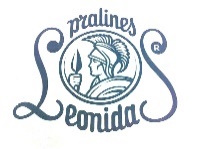 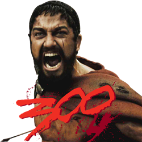 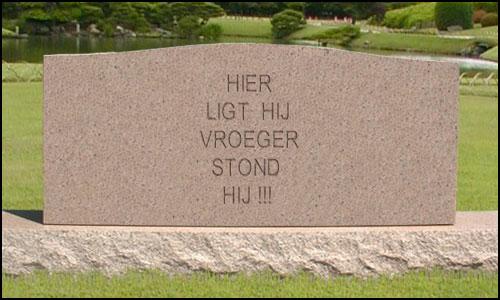 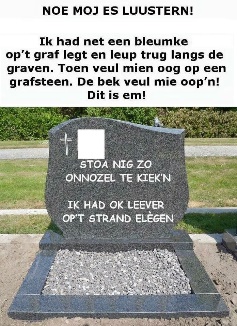 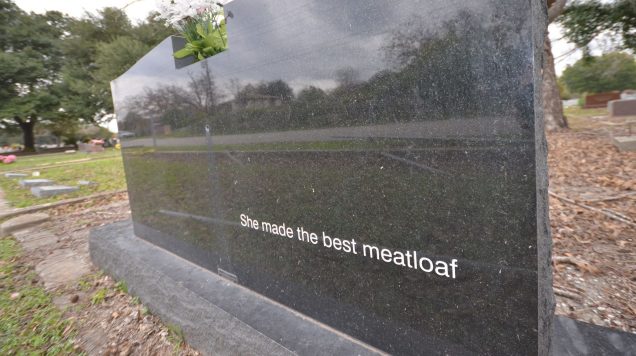 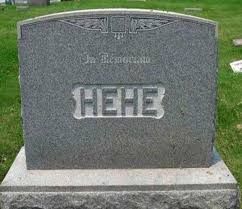 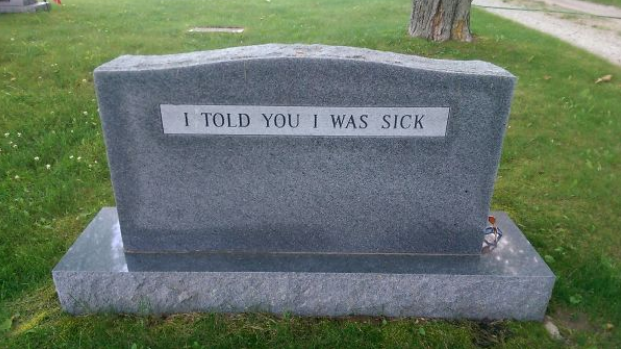 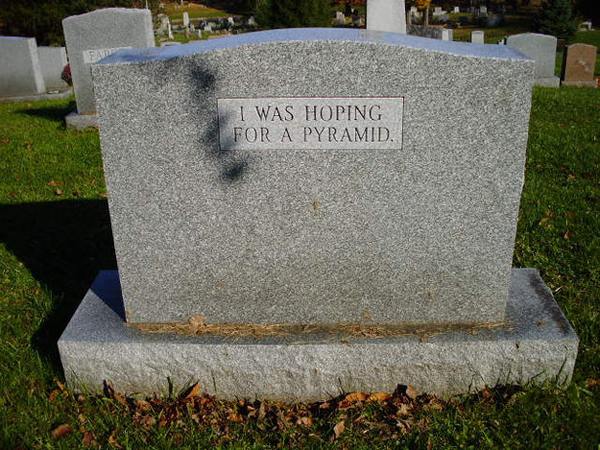 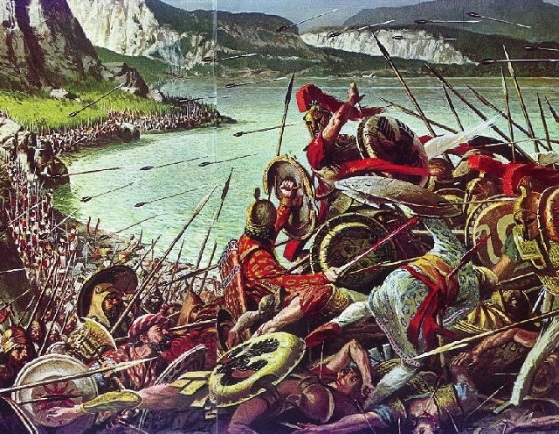 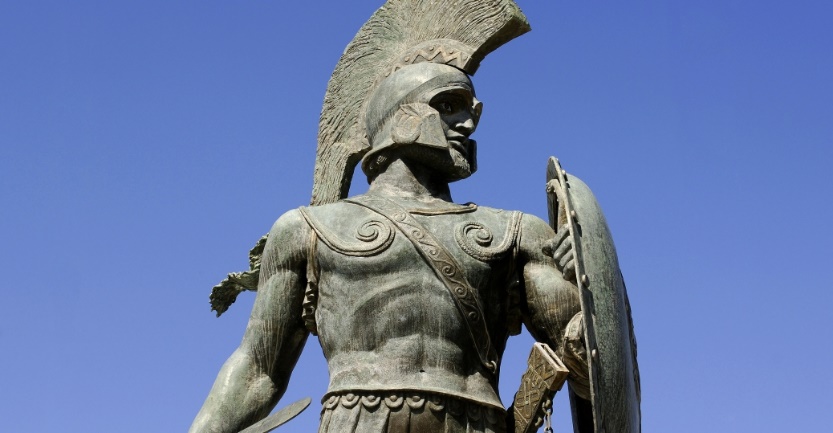 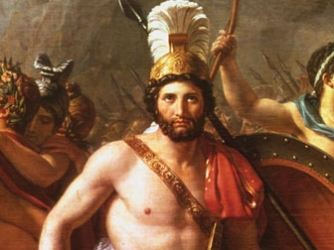 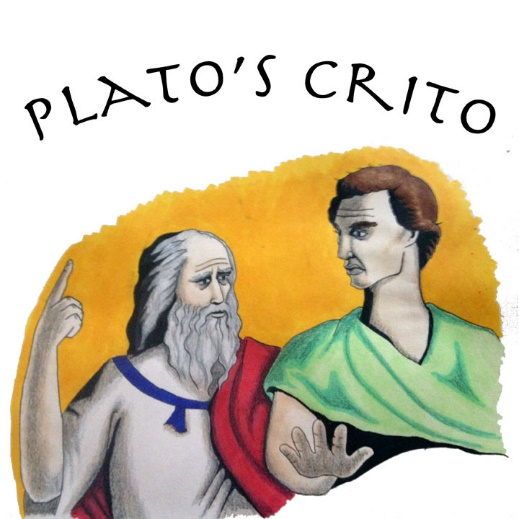 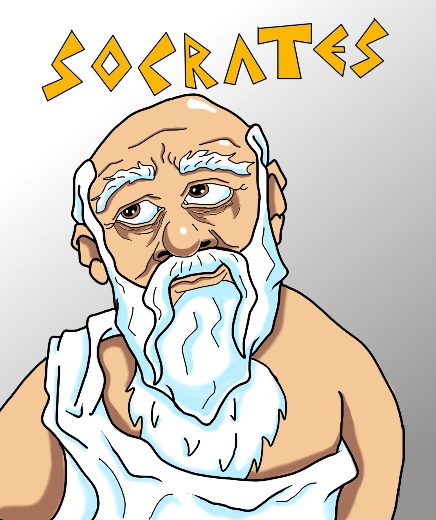 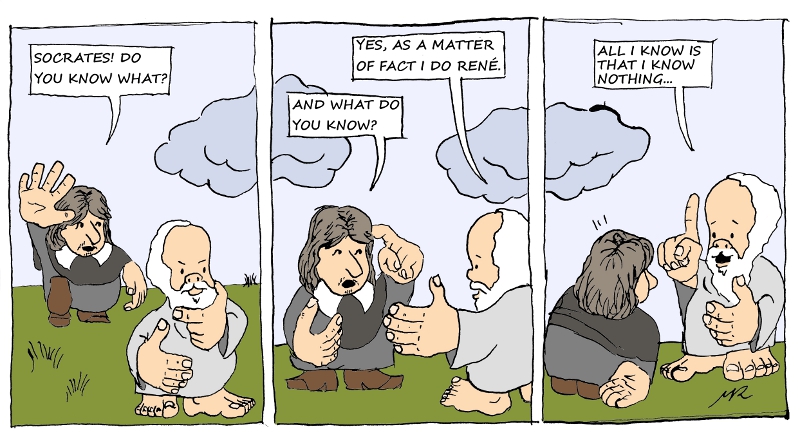 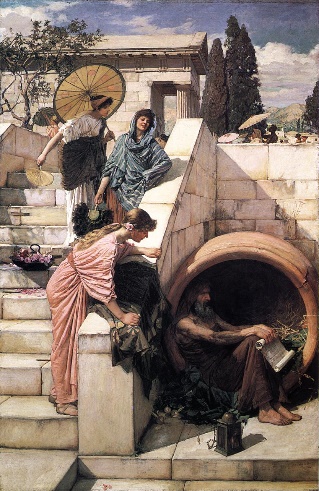 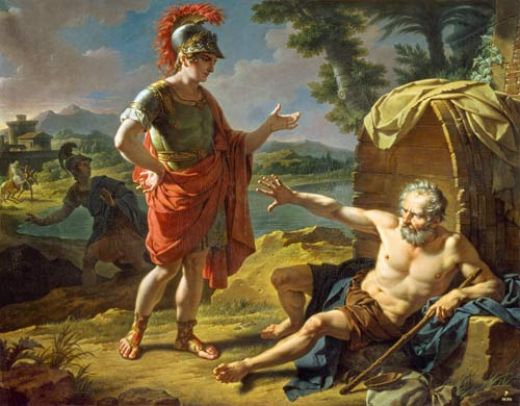 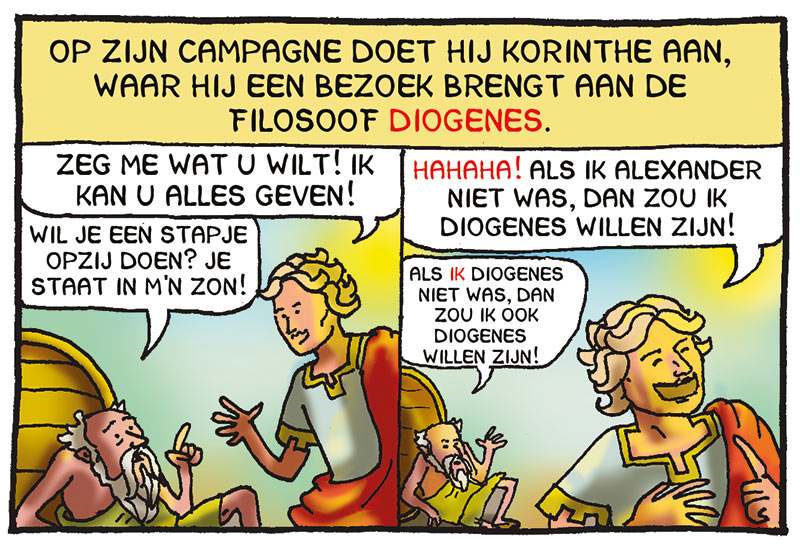 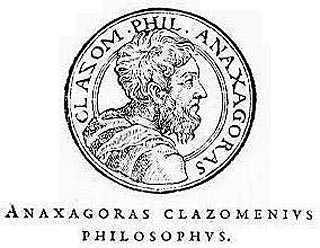 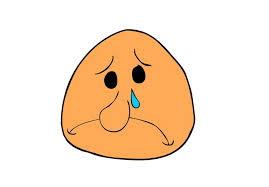 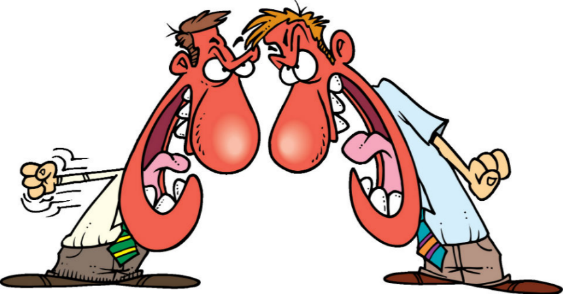 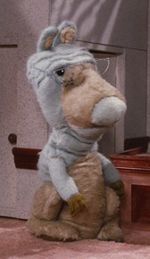 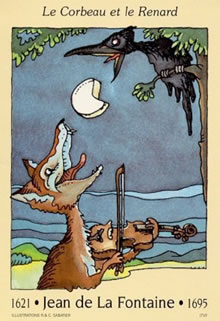 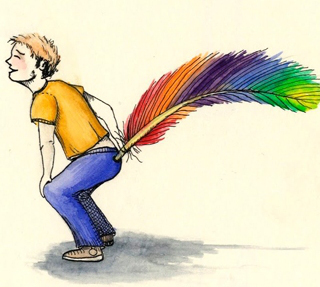 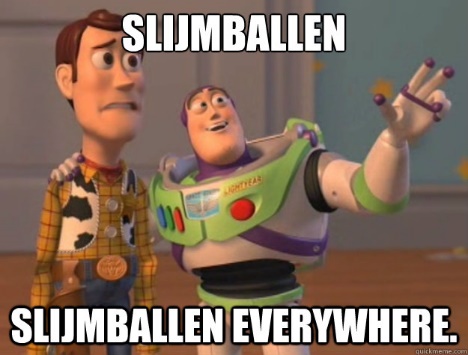 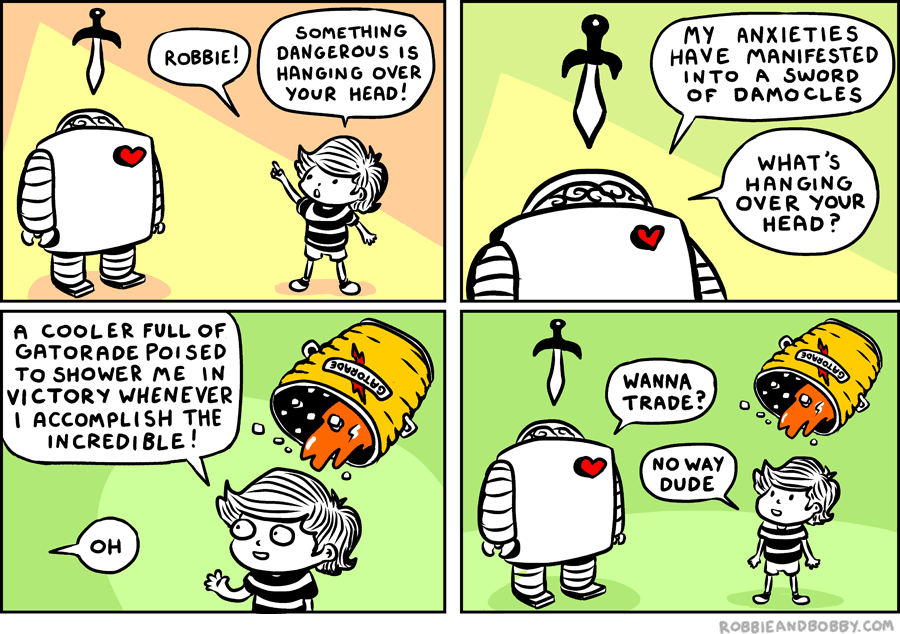 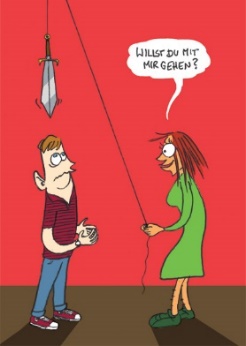 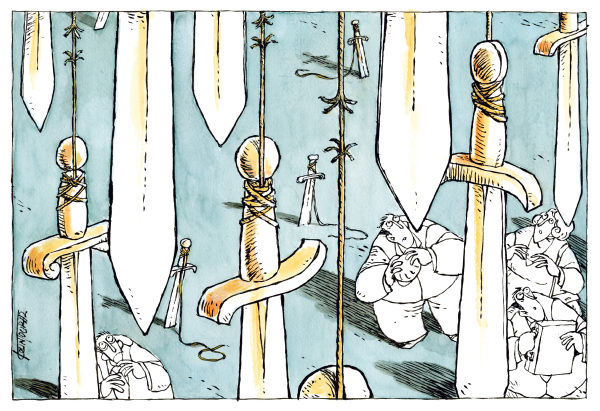 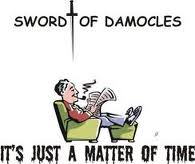 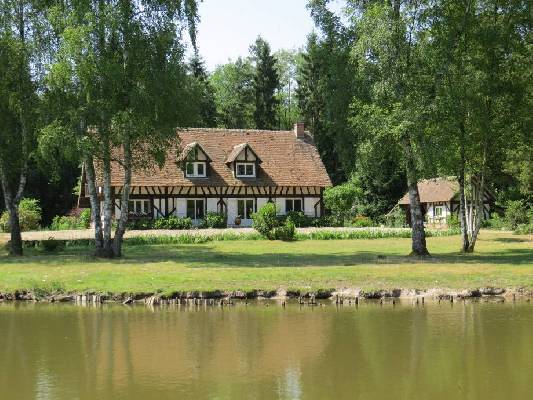 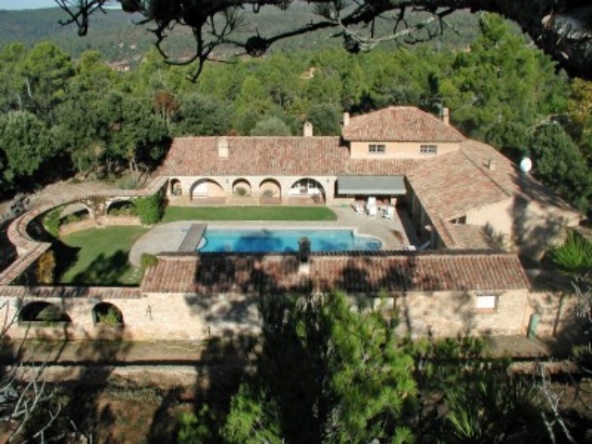 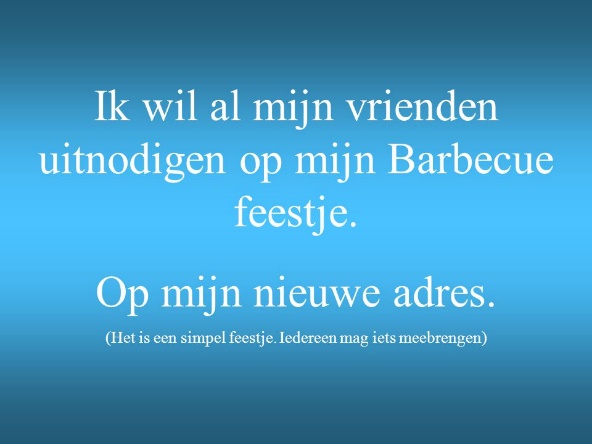 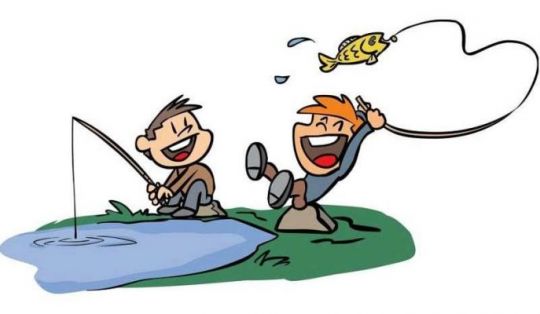 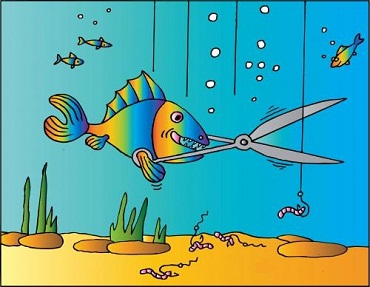 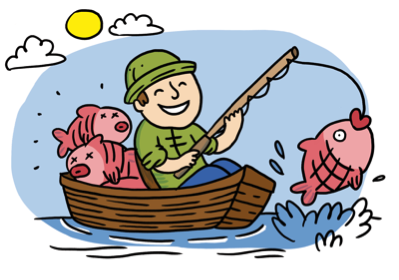 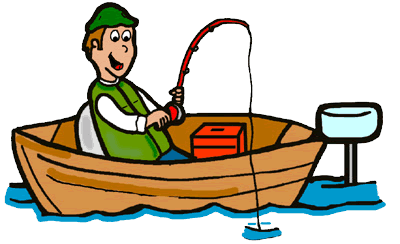 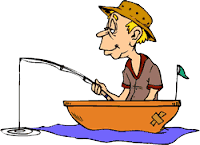 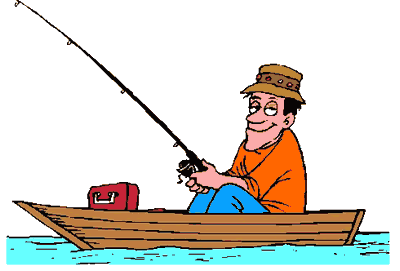 In het Somnium Scipionis wordt een relatief ingewikkelde vertelstructuur toegepast door Cicero. Na de volledige passage staat er een overzicht van wie wanneer aan het woord is. In de vertaling heb ik via arcering aangegeven wie wanneer aan het woord is. Scipio minor, Scipio maior of Aemillius Paullus. Of Cicero natuurlijk! Ik hoop dat het helpt.CiceroScipio Africanus minorScipio Africanus maiorAemilius Paullus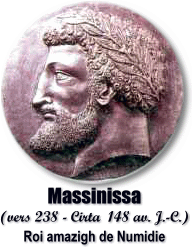 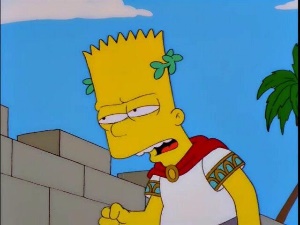 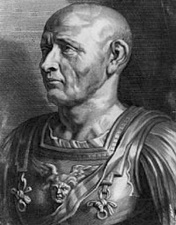 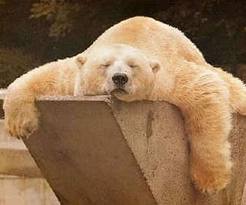 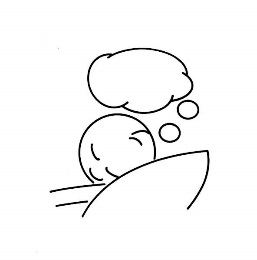 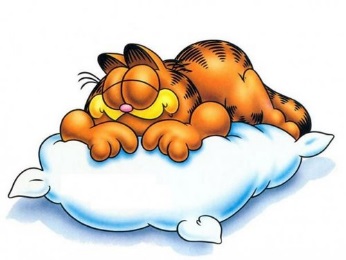 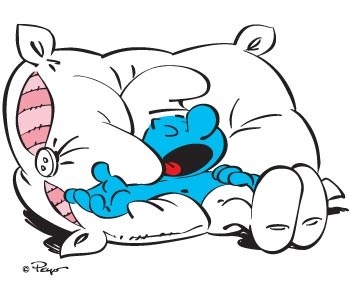 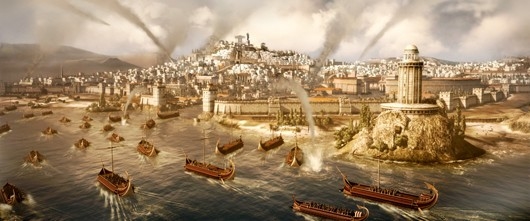 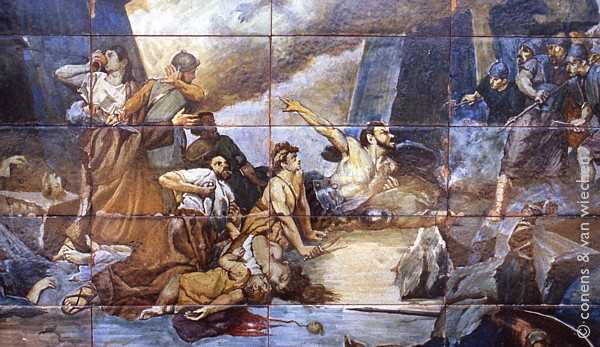 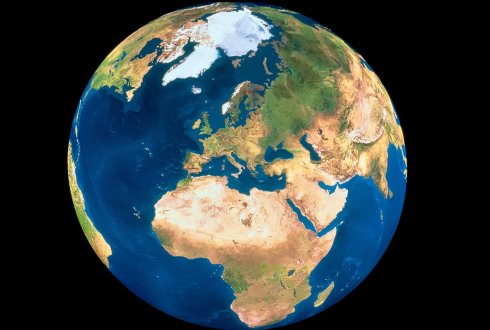 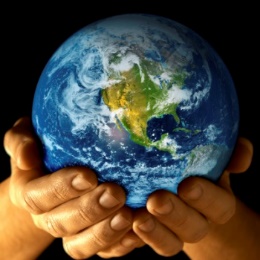 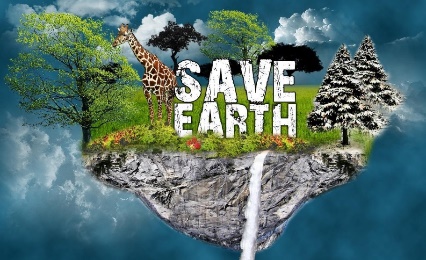 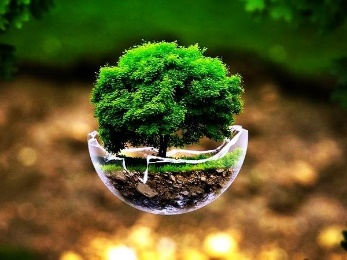 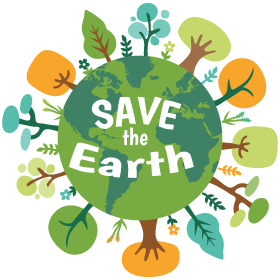 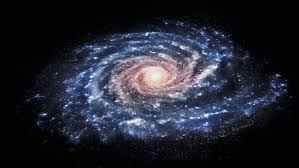 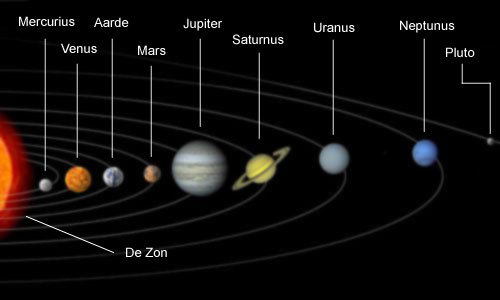 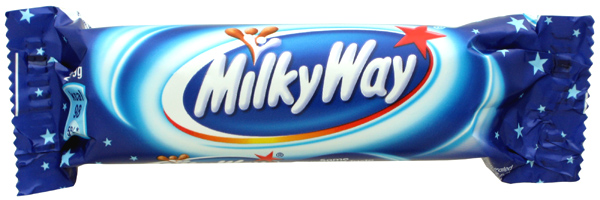 VertelperspectiefHet vertelperspectief is de positie van waaruit de verteller zijn verhaal vertelt. Bij het vertellen moet een verteller wel variatie aanbrengen in vertelperspectief om de luisteraars actief en wakker te houden. Dat doet hij vaak door zich als alwetende verteller op te stellen, maar hij kan ook in de huid kruipen van een personage uit zijn verhaal. Het is boeiend eens te kijken naar hoe dat vertelperspectief in het Somnium Scipionis wisselt. Wie is waar aan het woord?In het Somnium is het verzonnen (fictie) dat Scipio minor aan een groep mensen vertelt over een droom die hij gehad heeft. Cicero heeft dat stuk expres ingebouwd. Het gesprek zou een paar dagen voor de geheimzinnige dood van Scipio minor plaatsgevonden hebben. Er is qua vertellersniveau sprake van een:A	verteller: 		CiceroB	subverteller: 		Scipio Africanus minorC	sub-subvertellers: 	a) Scipio Africanus maior				b) Aemilius PaullusA	Cicero is aan het woord in 			tekst d, rr. 11-12 (Hic t/m Scipio … inquit)B	Scipio Africanus minor is aan het woord in	tekst a, tekst b, rr. 1 t/m 12 (Cum in Africam venissem t/m inquit)							tekst c, rr. 3-4 (Ostendebat t/m loco)							tekst d, rr. 12-13 (St! t/m cetera)							tekst f, rr. 1-3 (Hic ego t/m arbitraremur … inquit)							tekst f, rr. 6-8, tekst g, rr. 1-4 (Quem ego t/m propero  … inquit ille)							tekst h, rr. 5-6 (erat t/m elucens) en rr. 7-15 (Ex quo t/m paeniteret)C	Scipio Africanus maior is aan het woord in	tekst b, rr. 12-13, tekst c, rr.1-2 (Ades t/m quiescere)							tekst c, rr. 4-12, tekst d, rr. 1-10 (ad quam t/m manus effugeris)							tekst e, rr. 1-8 (Sed quo sis t/m huc revertuntur)							tekst f, rr. 3-6 (Immo vero t/m Paullum patrem)	Aemilius Paullus is aan het woord in		tekst g, rr. 4-16, tekst h, rr.1-7 (Non est ita t/m orbem lacteum nuncupatis)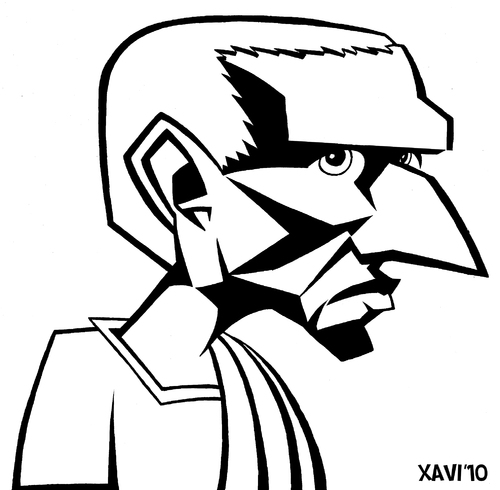 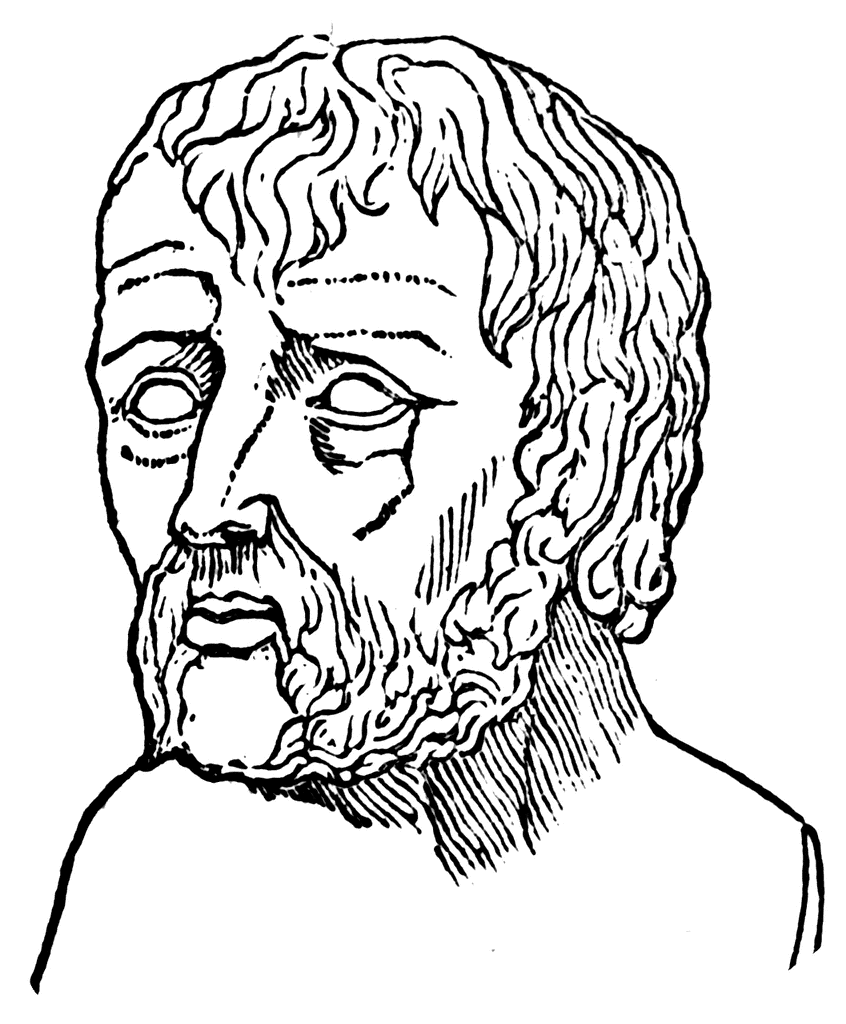 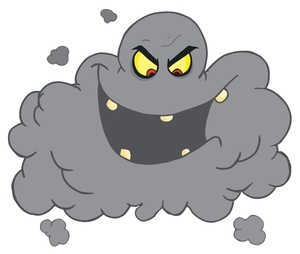 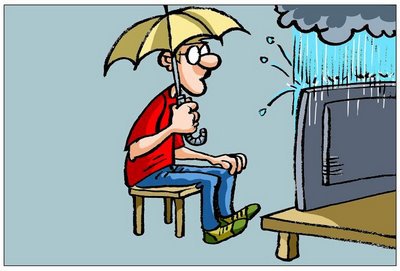 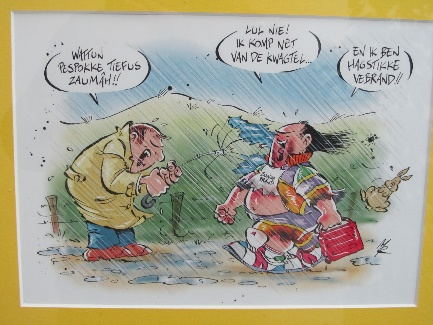 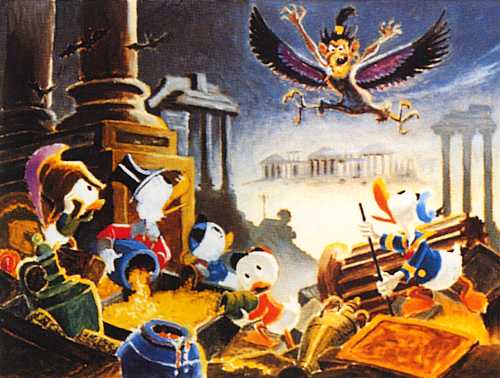 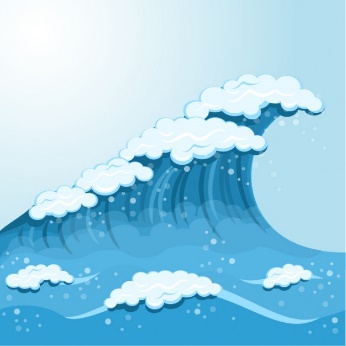 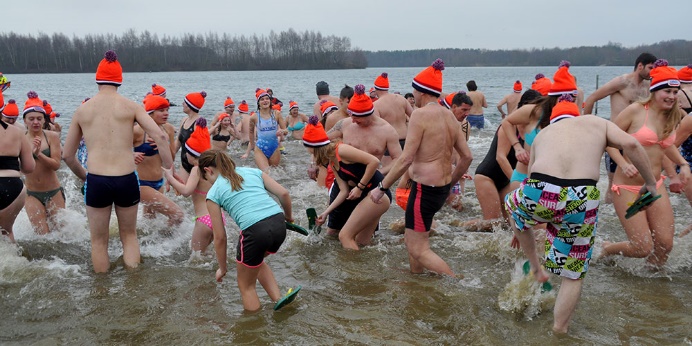 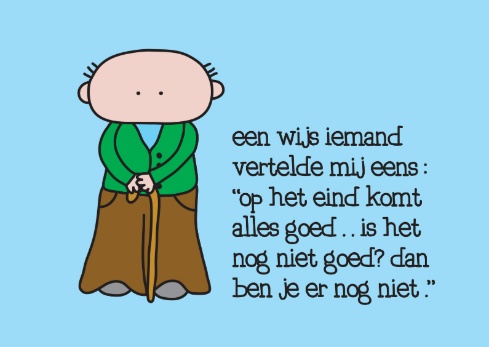 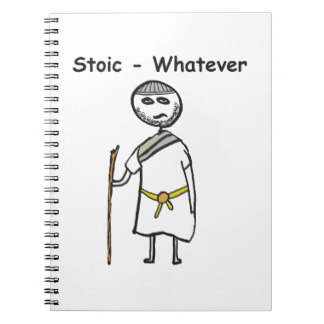 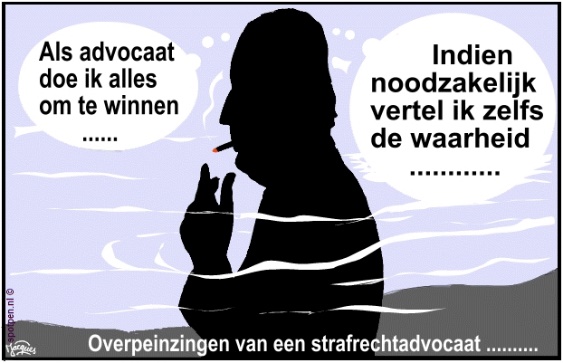 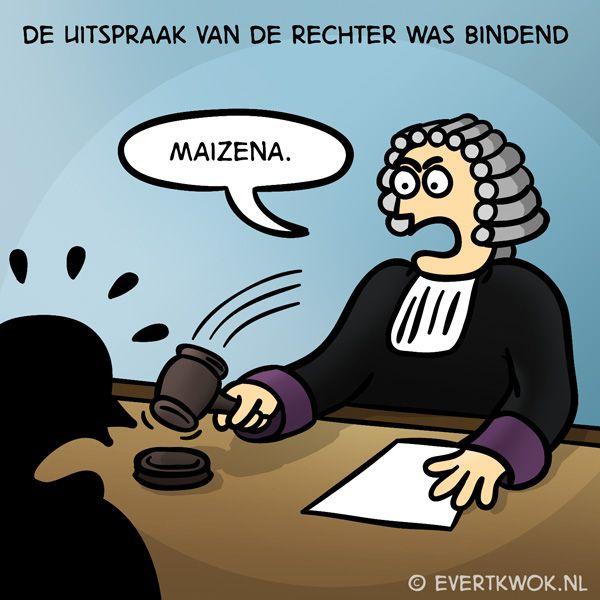 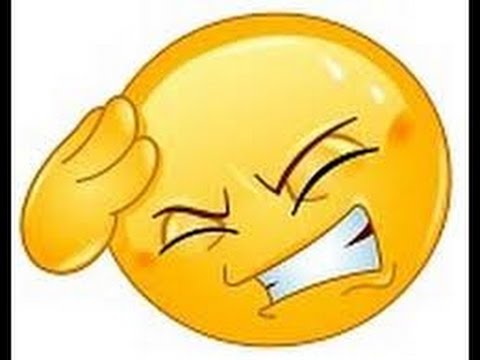 Toelichting op de filosofische lading van woorden en begrippen uit epistula 28 (met dank aan de auteurs van Seneca sapiens, examen 1995, Malmberg)mensHet innerlijk (zowel gevoel als geest), mentaliteit, instelling, kijk op het leven.animusde geest waarin zich de ratio bevindt.spiritus
adem, inspiratie (de warme luchtstroom van de Stoa), geestpatria mea totus hic mundus est (deze hele wereld is mijn vaderland)
Dit verwijst naar het kosmopolitisme van de Stoa: het idee dat elk individu een burger is van de hele wereld. Dit wereldburgerschap is de consequentie van de stoïsche opvatting dat alle mensen, waar ook ter wereld, qua fysica gelijk zijn; dat in het bestaan van alle mensen een zelfde, door de wereldrede ingeschapen doel aanwezig is; dat alle individuen dezelfde basis in hun leven hebben, namelijk de rede. Omdat mensen overal gelijk zijn, is er geen reden voor exclusiviteit van bepaalde groepen, volkeren of landen.bene vivere
de juiste wijze van leven, dat wil zeggen een leven volgens de principes van de ratio; een gevolg van zo’n leven volgens de ratio is quiete vivere: rustig levenbona mensDe goede geest, dat wil zeggen: de juiste mentaliteit of instellingseneca is boos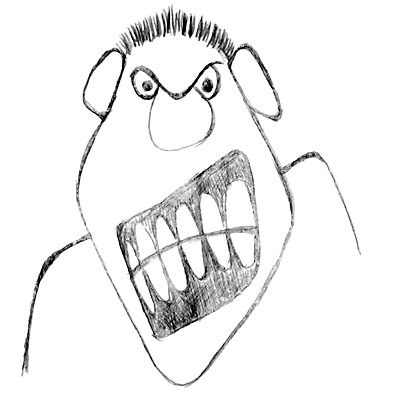 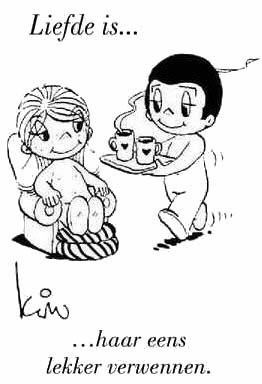 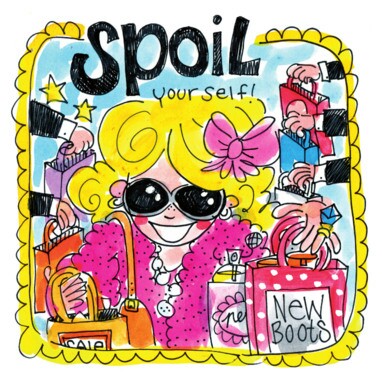 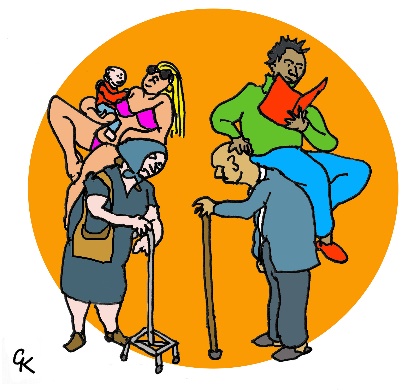 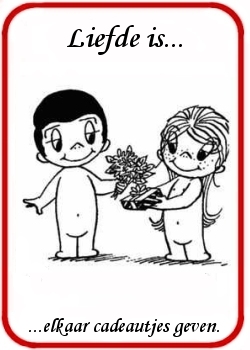 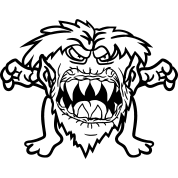 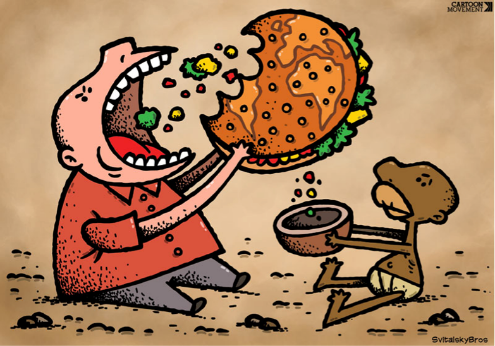 H2 – GEEN ANGST VOOR DE DOOD    2.2 (De dood is geen malum) >  Tusc. Disp. 1,96 (p.20, rr.1-6); a. De dood van Theramenes (1) H2 – GEEN ANGST VOOR DE DOOD    2.2 (De dood is geen malum) >  Tusc. Disp. 1,96 (p.20, rr.1-6); a. De dood van Theramenes (1)        Quodsi expectando et desiderando pendemus animis,        cruciamur, angimur, pro di immortales, quam illud iter        iucundum esse debet, quo confecto nulla reliqua cura, nulla        sollicitudo futura sit! Quam me delectat Theramenes! Quam 5     elato animo est! Etsi enim flemus, cum legimus (mortem eius), tamen non        miserabiliter vir clarus emoritur: …Maar indien wij door te verwachten/verwachtingen te hebben en te verlangen in onzekerheid verkeren, gekweld worden, beangstigd/bang worden, o onsterfelijke goden, hoe aangenaam moet die tocht (dan) zijn, na het volbrengen waarvan/omdat na het volbrengen daarvan geen zorg, geen ongerustheid overgebleven zal zijn! Wat doet Theramenes mij plezier! Wat is hij van een hoogstaande geest/een hoogstaand man! Want hoewel wij huilen, wanneer we (zijn dood) lezen, toch sterft de beroemde man niet ellendig: …H2 – GEEN ANGST VOOR DE DOOD    2.2 (De dood is geen malum) >  Tusc. Disp. 1,96 (pp.20-21, rr.6-14); a. De dood van Theramenes (2) H2 – GEEN ANGST VOOR DE DOOD    2.2 (De dood is geen malum) >  Tusc. Disp. 1,96 (pp.20-21, rr.6-14); a. De dood van Theramenes (2) 6                                                                  … qui  cum coniectus in        carcerem triginta iussu tyrannorum venenum ut  sitiens        obduxisset, reliquum sic e poculo eiecit, ut id resonaret, quo        sonitu reddito adridens ‘Propino’, inquit, ‘hoc pulchro Critiae’, 10    qui in eum fuerat taeterrimus. Graeci enim in conviviis solent        nominare (eum), cui poculum tradituri sint . Lusit vir egregius        extremo spiritu, cum iam praecordiis conceptam mortem        contineret, vereque ei, cui venenum praebiberat, mortem eam        est auguratus, quae brevi consecuta est.                                                               … toen hij, in de gevangenis geworpen, op bevel van de Dertig Tirannen het vergif, alsof hij dorst had, gretig had opgedronken, wierp hij de rest zo hard uit de beker, dat dit weerklonk, bij het geluid waarvan hij glimlachend zei: ‘Ik breng dit als toost uit aan de mooie Critias’ die tegen hem zeer afschuwelijk was geweest. De Grieken zijn immers bij drinkgelagen gewend diegene te noemen aan wie zij van plan zijn de beker te overhandigen. De voortreffelijke man maakte grapjes bij zijn laatste adem(tocht), toen hij de dood, al opgenomen in zijn ingewanden, in zich had, en inderdaad heeft hij hem, aan wie hij met vergif een toost had uitgebracht, die dood voorspeld, die (hem) in korte tijd trof.H2 – GEEN ANGST VOOR DE DOOD    2.2 (De dood is geen malum) >  Tusc. Disp. 1,97 (p.22, rr.1-8); b. De dood is een diepe slaap (1) H2 – GEEN ANGST VOOR DE DOOD    2.2 (De dood is geen malum) >  Tusc. Disp. 1,97 (p.22, rr.1-8); b. De dood is een diepe slaap (1)        Quis hanc maximi animi aequitatem in ipsa morte        laudaret, si mortem malum iudicaret? Vadit enim in eundem        carcerem atque in eundem paucis post annis scyphum,        Socrates, eodem scelere iudicum quo tyrannorum 5     Theramenes. Quae est igitur eius oratio, qua facit eum Plato        usum apud iudices iam morte multatum? ‘Magna me’ inquit        ‘spes tenet, iudices, bene mihi evenire, quod mittar ad        mortem.Wie zou deze gelijkmoedigheid van een zeer grote geest juist tijdens het sterven prijzen, als hij de dood als een kwaad zou beoordelen? Hij gaat immers weinig jaren later naar dezelfde gevangenis en naar dezelfde (gif)beker, Socrates, door dezelfde misdaad van de rechters als van de tirannen waardoor Theramenes (naar de gevangenis ging). Wat is dus zijn redevoering die Plato hem laat houden bij de rechters, nadat hij reeds ter dood is veroordeeld? ‘Een grote hoop houdt mij/beheerst mij’ zegt/zei hij ‘rechters, dat het mij goed treft/een geluk is omdat/het feit dat ik naar de dood wordt gestuurd.H2 – GEEN ANGST VOOR DE DOOD    2.2 (De dood is geen malum) >  Tusc. Disp. 1,97 (p.22, rr.8-15); b. De dood is een diepe slaap (2) H2 – GEEN ANGST VOOR DE DOOD    2.2 (De dood is geen malum) >  Tusc. Disp. 1,97 (p.22, rr.8-15); b. De dood is een diepe slaap (2) 8                   Necesse est enim sit alterum de duobus, ut aut        sensus omnino omnes mors auferat aut in alium quendam 10    locum ex his locis morte migretur. Quam ob rem, sive sensus        extinguitur morsque ei somno similis est, qui non numquam        etiam sine visis somniorum placatissimam quietem adfert, di        boni, quid lucri est emori! Aut quam multi dies reperiri        possunt, qui tali nocti anteponantur! Cui si similis est 15    perpetuitas omnis consequentis temporis, quis me beatior?                         Want het is noodzakelijk dat één van de twee het geval is, (zo)dat ofwel de dood volstrekt alle waarnemingen wegneemt of dat men door de dood naar een zekere andere plaats verhuist vanuit deze streek/streken. Daarom, als enerzijds de waarneming uitdooft en de dood gelijk is aan die slaap die soms ook zonder visioenen van dromen een zeer vredige rust brengt, goede goden, wat een voordeel is het (dan) te sterven! Of hoeveel dagen kunnen gevonden worden, die/zulke dat ze verkozen worden boven een dergelijke nacht! (En) als hieraan de hele duur van de volgende tijd gelijk is, wie is (dan) gelukkiger dan ik?H2 – GEEN ANGST VOOR DE DOOD    2.2 (De dood is geen malum) >  Tusc. Disp. 1,98 (p.24, rr.1-7); c. De dood is een verhuizing naar elders (1) H2 – GEEN ANGST VOOR DE DOOD    2.2 (De dood is geen malum) >  Tusc. Disp. 1,98 (p.24, rr.1-7); c. De dood is een verhuizing naar elders (1)        Sin (ea) vera sunt, quae dicuntur, migrationem esse mortem        in eas oras, quas, (ei) qui e vita excesserunt, incolunt, id multo        iam beatius est. Tene, cum ab is, qui se iudicum numero        haberi volunt, evaseris, ad eos venire, qui vere iudices 5      appellentur, Minoem, Rhadamanthum, Aeacum, Triptolemum,        convenireque eos, qui iuste <et> cum fide vixerint —haec        peregrinatio mediocris vobis videri potest? Maar als de dingen die gezegd worden, waar zijn, dat de dood een verhuizing is naar die verre streken die zij bewonen, die uit het leven zijn weggegaan, is dat nog veel gelukkiger. Dat jij, wanneer je van/aan hen bent ontsnapt, die willen dat zij tot de rechters gerekend worden, bij hen komt, die naar waarheid rechters worden genoemd, Minos, Rhadamanthys, Aeacus, Triptolemus en (dat jij) hen ontmoet die rechtvaardig en met trouw/oprecht hebben geleefd - kan deze reis dan jullie onbelangrijk (toe)schijnen?H2 – GEEN ANGST VOOR DE DOOD    2.2 (De dood is geen malum) >  Tusc. Disp. 1,98 (p.24, rr.7-15); c. De dood is een verhuizing naar elders (2) H2 – GEEN ANGST VOOR DE DOOD    2.2 (De dood is geen malum) >  Tusc. Disp. 1,98 (p.24, rr.7-15); c. De dood is een verhuizing naar elders (2) 7                                                                      Ut vero conloqui        cum Orpheo, Musaeo, Homero, Hesiodo liceat, quanti tandem        aestimatis? Equidem saepe emori, si fieri posset, vellem, ut ea, 10    quae dico, mihi liceret invisere. Quanta delectatione autem        adficerer, cum Palamedem, cum Aiacem, cum alios iudicio        iniquo circumventos convenirem! Temptarem etiam summi        regis, qui maximas copias duxit ad Troiam, et Ulixi Sisyphique        prudentiam, nec ob eam rem, cum haec exquirerem, sicut hic 15    faciebam, capite damnarer.—                                                                         Dat het mogelijk is werkelijk met Orpheus, Musaeus, Homerus, Hesiodus te spreken, hoeveel achten jullie dat dan wel waard? Inderdaad zou ik dikwijls willen sterven, als (dat) kon gebeuren, opdat het mij mogelijk was dat wat ik zeg/bedoel, te gaan zien. Met hoe grote vreugde zou ik voorts worden aangedaan/hoe blij zou ik zijn, wanneer ik Palamedes, wanneer ik Ajax, wanneer ik anderen die door een vijandig vonnis zijn bedrogen zou ontmoeten! Ik zou ook de wijsheid van de hoogste koning testen, die zeer grote troepen naar Troje (aan)voerde, en van Ulixes en Sisyphus, en ik zou niet om die reden, omdat ik dit onderzocht, zoals ik hier deed, ter dood veroordeeld worden. –H2 – GEEN ANGST VOOR DE DOOD    2.2 (De dood is geen malum) >  Tusc. Disp. 1,99 (p.26, rr.1-4); d. De goden zorgen voor de goede mensen (1) H2 – GEEN ANGST VOOR DE DOOD    2.2 (De dood is geen malum) >  Tusc. Disp. 1,99 (p.26, rr.1-4); d. De goden zorgen voor de goede mensen (1)        Ne vos quidem, iudices i, qui me absolvistis, mortem        timueritis. Nec enim cuiquam bono mali quicquam evenire        potest nec vivo nec mortuo, nec umquam eius res a dis        inmortalibus neglegentur, nec mihi ipsi hoc accidit fortuito.U in ieder geval, die rechters die mij hebben vrijgesproken, moet niet bang zijn voor de dood. Want enerzijds kan een goed iemand niets kwaads overkomen, noch levend noch dood, anderzijds zullen zijn zaken/belangen nooit door de onsterfelijke goden worden verwaarloosd, en ook voor mijzelf gebeurt dit niet toevallig.H2 – GEEN ANGST VOOR DE DOOD    2.2 (De dood is geen malum) >  Tusc. Disp. 1,99 (p.26, rr.5-10); d. De goden zorgen voor de goede mensen (2) H2 – GEEN ANGST VOOR DE DOOD    2.2 (De dood is geen malum) >  Tusc. Disp. 1,99 (p.26, rr.5-10); d. De goden zorgen voor de goede mensen (2) 5        Nec vero ego is, a quibus accusatus aut a quibus condemnatus        sum, habeo quod suscenseam, nisi quod mihi nocere se        crediderunt.’ Et haec quidem hoc modo; nihil autem melius         extremo: ‘Sed tempus est’, inquit, ‘iam hinc abire, me, ut        moriar, vos, ut vitam agatis. Utrum autem sit melius, di 10    inmortales sciunt, hominem quidem scire arbitror neminem.’Ook heb ik echter geen reden om kwaad te zijn op diegenen door wie ik beschuldigd of door wie ik veroordeeld ben, behalve dat ze geloofden dat ze mij kwaad deden.’ En dit althans (zei hij) op deze wijze; niets (is) echter beter dan zijn slotwoord: ‘Maar het is tijd’ zei hij ‘om nu/eindelijk van hier weg te gaan, ik, om te sterven, u, om (verder) te leven. Wat van beide echter beter/het beste is, weten de onsterfelijke goden, ik meen dat als mens niemand het weet/ik meen dat geen mens het weet.’H2 – GEEN ANGST VOOR DE DOOD    2.2 (De dood is geen malum) >  Tusc. Disp. 1,99-100 (p.28, rr.1-8); e. De dood kan geen malum zijn H2 – GEEN ANGST VOOR DE DOOD    2.2 (De dood is geen malum) >  Tusc. Disp. 1,99-100 (p.28, rr.1-8); e. De dood kan geen malum zijn        Ne ego haud paulo hunc animum malim quam eorum omnium        fortunas, qui de hoc iudicaverunt. Etsi, quod praeter deos negat        scire quemquam, id scit ipse utrum sit melius —nam dixit        ante—, sed suum illud, nihil ut adfirmet, tenet ad extremum; 5      nos autem teneamus, ut nihil censeamus esse malum,        quod sit a natura datum omnibus, intellegamusque, si mors        malum sit, esse sempiternum malum. Nam vitae miserae mors        finis esse videtur; mors si est misera, finis esse nullus potest.Werkelijk zou ik heel veel liever deze houding willen (hebben) dan de bezittingen van al diegenen die over hem hebben geoordeeld. Trouwens, waarvan hij zegt dat niemand het weet behalve de goden, dat/daarvan weet hij zelf, (namelijk) wat van beide het beste is - want hij zei het eerder -, maar hij houdt tot op het laatst vast aan dat principe van hem om niets te bevestigen; laten wij echter eraan vasthouden dat wij menen dat niets slecht/een kwaad is, wat door de natuur aan allen is gegeven, en laten wij begrijpen dat, als de dood een kwaad is, het een eeuwigdurend kwaad is. Want de dood schijnt het einde te zijn van een ellendig leven; als de dood ellendig is, kan er geen enkel einde zijn (van de ellende).H2 – GEEN ANGST VOOR DE DOOD    2.2 (De dood is geen malum) >  Tusc. Disp. 1,100 (p.29, rr.1-6); f. Een onbekende Spartaan (1) H2 – GEEN ANGST VOOR DE DOOD    2.2 (De dood is geen malum) >  Tusc. Disp. 1,100 (p.29, rr.1-6); f. Een onbekende Spartaan (1)        Sed quid ego Socratem aut Theramenem, praestantis viros        virtutis et sapientiae gloria, commemoro, cum Lacedaemonius        quidam, cuius ne nomen quidem proditum est, mortem        tantopere contempserit, ut, cum ad eam duceretur damnatus 5     ab ephoris et esset voltu hilari atque laeto, dixissetque ei        quidam inimicus: ‘Contemnisne leges Lycurgi?’, responderit:…Maar waarom vermeld ik Socrates of Theramenes, mannen uitblinkend door de roem van hun deugd en wijsheid, terwijl daarentegen een zekere Spartaan, van wie zelfs de naam niet is overgeleverd, zozeer de dood heeft geminacht dat, toen hij, veroordeeld door de eforen, daarnaartoe werd geleid, en een vrolijk en blij gezicht trok, en (toen) een zekere vijand tegen hem had gezegd: ‘Minacht jij de wetten van Lycurgus?’ hij geantwoord heeft: …H2 – GEEN ANGST VOOR DE DOOD    2.2 (De dood is geen malum) >  Tusc. Disp. 1,100 (p.29, rr.7-10); f. Een onbekende Spartaan (2) H2 – GEEN ANGST VOOR DE DOOD    2.2 (De dood is geen malum) >  Tusc. Disp. 1,100 (p.29, rr.7-10); f. Een onbekende Spartaan (2) 7     ‘Ego vero illi maximam gratiam habeo, qui me ea poena        multaverit, quam sine mutuatione et sine versura possem        dissolvere.’ O virum Sparta dignum! Ut mihi quidem (is), qui tam 10    magno animo fuerit, innocens damnatus esse videatur.‘Ik heb echter de grootste dank voor hem/ik ben hem echter zeer dankbaar omdat hij mij/die mij immers met die/zo’n boete heeft bestraft die ik/dat ik die  zonder een lening en een extra lening kon afbetalen.’ O man, Sparta waardig! Zo (waardig) dat hij, die zo grootmoedig was, mij in elk geval onschuldig schijnt veroordeeld te zijn.H2 – GEEN ANGST VOOR DE DOOD    2.2 (De dood is geen malum) >  Tusc. Disp. 1,101 (p.30, rr.1-7); g. Spartanen met doodsverachting (1) H2 – GEEN ANGST VOOR DE DOOD    2.2 (De dood is geen malum) >  Tusc. Disp. 1,101 (p.30, rr.1-7); g. Spartanen met doodsverachting (1)        Talis innumerabilis nostra civitas tulit. Sed quid duces et        principes nominem, cum legiones scribat Cato saepe alacris in        eum locum profectas (esse), unde redituras (esse) se non arbitrarentur?        Pari animo Lacedaemonii in Thermopylis occiderunt, in quos 5      Simonides:	‘Dic, hospes, Spartae nos te hic vidisse iacentis, 		dum sanctis patriae legibus obsequimur.’Dergelijke (mannen) heeft onze staat ontelbaar/in ontelbare hoeveelheid voortgebracht. Maar waarom moet ik aanvoerders en leiders noemen, omdat/wanneer Cato schrijft dat dikwijls legioenen opgewekt naar die plaats zijn vertrokken vanwaar ze meenden dat ze niet zouden terugkeren? Met gelijke moed zijn de Spartanen in Thermopylae gesneuveld, voor wie  Simonides schreef/dichtte:      ‘Zeg, vreemdeling, in Sparta dat je ons hier hebt zien liggen,                 terwijl wij de heilige wetten van het vaderland gehoorzamen.’H2 – GEEN ANGST VOOR DE DOOD    2.2 (De dood is geen malum) >  Tusc. Disp. 1,101 (p.30, rr.8-13); g. Spartanen met doodsverachting (2) H2 – GEEN ANGST VOOR DE DOOD    2.2 (De dood is geen malum) >  Tusc. Disp. 1,101 (p.30, rr.8-13); g. Spartanen met doodsverachting (2) 8     Quid ille dux Leonidas dicit? ‘Pergite animo forti,        Lacedaemonii, hodie apud inferos fortasse cenabimus.’ Fuit  10    haec gens fortis, dum Lycurgi leges vigebant. E quibus unus,        cum Perses hostis in conloquio dixisset glorians: ‘Solem prae        iaculorum multitudine et sagittarum non videbitis’, ‘In umbra        igitur’ inquit ‘pugnabimus.’Wat zegt/zei die aanvoerder Leonidas? ‘Gaat door met dappere moed, Spartanen, vandaag zullen we misschien bij de bewoners van de Onderwereld dineren!’ Dit volk was dapper, zolang als de wetten van Lycurgus van kracht waren. Een van hen zei, toen een Perzische vijand tijdens een gesprek pochend had gezegd: ‘Jullie zullen de zon niet zien wegens de menigte/grote hoeveelheid speren en pijlen’, ‘Dus zullen we in de schaduw vechten.’H2 – GEEN ANGST VOOR DE DOOD    2.2 (De dood is geen malum) >  Tusc. Disp. 1,102 (p.32, rr.1-8); h. Theodorus van Cyrene (1) H2 – GEEN ANGST VOOR DE DOOD    2.2 (De dood is geen malum) >  Tusc. Disp. 1,102 (p.32, rr.1-8); h. Theodorus van Cyrene (1)        Viros commemoro: qualis tandem Lacaena (est)? Quae cum        filium in proelium misisset et interfectum (esse) audisset, ‘Idcirco’,        inquit, ‘genueram, ut esset (is), qui pro patria mortem non        dubitaret occumbere’. Esto: fortes et duri Spartiatae (erant); magnam 5      habet vim rei publicae disciplina. Quid? Cyrenaeum        Theodorum, philosophum non ignobilem, nonne miramur?        Cui cum Lysimachus rex crucem minaretur, ‘Istis, quaeso’,        inquit, ‘ista horribilia minitare purpuratis tuis: …Ik vermeld mannen: hoe(danig) (is) eigenlijk een Spartaanse vrouw? Toen zij haar zoon naar de strijd had gestuurd en had gehoord dat hij was gedood, zei ze: ‘Om die reden had ik hem ter wereld gebracht, opdat hij zodanig/zo’n man was die niet aarzelde voor het vaderland te sterven.’ Oké: dapper en hard waren de Spartanen, de training van de staat heeft grote kracht. Wat verder? Wij bewonderen toch Theodorus uit Cyrene, een niet onbelangrijk filosoof? Toen koning Lysimachus hem bedreigde met kruisiging, zei hij: ‘Ik vraag u, bedreig die hovelingen van u met die gruwelijkheden: …H2 – GEEN ANGST VOOR DE DOOD    2.2 (De dood is geen malum) >  Tusc. Disp. 1,102 (p.32, rr.8-14); h. Theodorus van Cyrene (2) H2 – GEEN ANGST VOOR DE DOOD    2.2 (De dood is geen malum) >  Tusc. Disp. 1,102 (p.32, rr.8-14); h. Theodorus van Cyrene (2) 8                                                                                         … Theodori        quidem nihil interest, humine an sublime putescat.’ Cuius hoc 10    dicto admoneor, ut aliquid etiam de humatione et sepultura        dicendum (esse) existimem, rem non difficilem, is praesertim        cognitis, quae de nihil sentiendo paulo ante dicta sunt. De qua        Socrates quidem quid senserit, apparet in eo libro, in quo        moritur, de quo iam tam multa diximus.                                                                                              … Theodorus tenminste maakt het niets uit of hij in de grond of in de lucht wegrot.’Door dit woord/deze uitspraak van hem word ik aangespoord om te menen dat ook iets gezegd moet worden over begrafenis en bijzetting, een niet moeilijke zaak, vooral omdat die dingen zijn vernomen/bekend zijn die kort tevoren over het niets voelen zijn gezegd. Wat Socrates althans hierover heeft gemeend, is duidelijk in dat boek, waarin hij sterft, waarover we al zo veel hebben gezegd.H2 – GEEN ANGST VOOR DE DOOD    2.2 (De dood is geen malum) >  Tusc. Disp. 1,103 (p.34, rr.1-5); i. Socrates kan niet begraven worden (1) H2 – GEEN ANGST VOOR DE DOOD    2.2 (De dood is geen malum) >  Tusc. Disp. 1,103 (p.34, rr.1-5); i. Socrates kan niet begraven worden (1)        Cum enim de inmortalitate animorum disputavisset et        iam moriendi tempus urgeret, rogatus a Critone, quem ad        modum sepeliri vellet, ‘Multam vero’, inquit, ‘operam, amici,        frustra consumpsi; Critoni enim nostro non persuasi me hinc 5     avolaturum (esse) neque mei quicquam relicturum (esse). Want toen hij over de onsterfelijkheid van de ziel had gesproken en de tijd om te sterven al drong, zei hij, gevraagd door Crito, op welke wijze hij begraven wilde worden: ‘Vrienden, ik heb werkelijk veel moeite vergeefs verbruikt/besteed; want ik heb onze Crito niet overtuigd dat ik vanhier zal wegvliegen en niets van mij zal achterlaten.H2 – GEEN ANGST VOOR DE DOOD    2.2 (De dood is geen malum) >  Tusc. Disp. 1,103 (p.34, rr.5-10); i. Socrates kan niet begraven worden (2) H2 – GEEN ANGST VOOR DE DOOD    2.2 (De dood is geen malum) >  Tusc. Disp. 1,103 (p.34, rr.5-10); i. Socrates kan niet begraven worden (2) 5                                                                               Verum tamen,        Crito, si me adsequi potueris aut sicubi nanctus eris, ut tibi        videbitur, sepelito. Sed, mihi crede, nemo me vestrum, cum        hinc excessero, consequetur.’ Praeclare is quidem, qui et        amico permiserit et se ostenderit de hoc toto genere nihil 10    laborare.                                                                                                               Maar toch, Crito, als je mij zult hebben kunnen inhalen of als je ergens mij zult hebben aangetroffen, begraaf me dan, zoals het je juist zal toeschijnen. Maar, geloof me, niemand van jullie zal mij, wanneer ik vanhier zal zijn weggegaan, bereiken.’ Schitterend sprak hij, die/omdat hij én zijn vriend de vrije hand liet én toonde dat hij zich om al dit soort zaken niets/helemaal geen zorgen maakte.H2 – GEEN ANGST VOOR DE DOOD    2.2 (De dood is geen malum) >  Tusc. Disp. 1,104 (p.35, rr.1-6); j. Diogenes en Anaxagoras (1) H2 – GEEN ANGST VOOR DE DOOD    2.2 (De dood is geen malum) >  Tusc. Disp. 1,104 (p.35, rr.1-6); j. Diogenes en Anaxagoras (1)        Durior Diogenes (fuit), et is quidem eadem sentiens, sed ut        Cynicus asperius (sentiens): proici se iussit inhumatum. Tum amici (rogaverunt):        ‘Volucribusne et feris?’ ‘Minime vero’ inquit, ‘sed bacillum        propter me, quo abigam, ponitote.’ ‘Qui poteris?’ illi (dixerunt), ‘Non 5     enim senties.’ ‘Quid igitur mihi ferarum laniatus oberit nihil        sentienti?’ Harder was Diogenes, en deze weliswaar hetzelfde menend, maar als Cynicus ruwer: hij beval dat hij onbegraven moest worden weggegooid. Toen vroegen zijn vrienden: ‘Voor de vogels en voor de wilde dieren?’ ‘Nee, absoluut niet’, zei hij, ‘maar plaats dichtbij me een stokje, om (hen) daarmee weg te jagen.’ ‘Hoe zul je (dat) kunnen?’, zeiden zij, ‘Je zult immers niet voelen/geen gevoel hebben.’ ‘Wat zal dus het verscheuren van de wilde dieren me (dan) schaden als ik niets voel?’H2 – GEEN ANGST VOOR DE DOOD    2.2 (De dood is geen malum) >  Tusc. Disp. 1,104 (p.35, rr.6-12); j. Diogenes en Anaxagoras (2) H2 – GEEN ANGST VOOR DE DOOD    2.2 (De dood is geen malum) >  Tusc. Disp. 1,104 (p.35, rr.6-12); j. Diogenes en Anaxagoras (2) 6                                   Praeclare Anaxagoras, qui cum Lampsaci moreretur,        quaerentibus amicis, velletne Clazomenas in patriam, si quid        accidisset, auferri, ‘Nihil necesse est’, inquit, ‘undique enim ad        inferos tantundem viae est.’ Totaque de ratione humationis 10    unum tenendum est, ad corpus illam pertinere, sive occiderit        animus sive vigeat. In corpore autem perspicuum est, vel        extincto animo vel elapso, nullum residere sensum.                      Voortreffelijk zei Anaxagoras, die, toen hij in Lampsacus stierf/op zijn sterfbed lag, toen zijn vrienden vroegen of hij naar zijn vaderstad Clazomenae wilde weggebracht worden, als er iets zou zijn gebeurd, ‘Het is helemaal niet noodzakelijk, want van alle kanten is evenlang de weg naar de goden van de Onderwereld.’ En over de hele theorie van de begrafenis moet één punt worden vastgehouden, dat deze betrekking heeft op het lichaam, of de ziel te gronde is gegaan, of dat zij krachtig is. In het lichaam is het verder duidelijk dat, nadat óf de ziel is geblust/gedoofd óf ontsnapt, er geen enkel gevoel/waarneming overblijft.H4 – HET GELUK VAN DIONYSIUS    4.1 (De tiran Dionysius …) >  Tusc. Disp. 5,57 (p.47, rr.1-10); a. Een tegenstrijdig karakter (1) H4 – HET GELUK VAN DIONYSIUS    4.1 (De tiran Dionysius …) >  Tusc. Disp. 5,57 (p.47, rr.1-10); a. Een tegenstrijdig karakter (1)        Duodequadraginta annos tyrannus Syracusanorum fuit        Dionysius, cum quinque et viginti natus annos dominatum        occupavisset. Qua pulchritudine urbem, quibus autem opibus        praeditam servitute oppressam tenuit civitatem! Atqui de hoc 5     homine a bonis auctoribus sic scriptum (esse) accepimus, summam        fuisse eius in victu temperantiam in rebusque gerundis virum        acrem et industrium (fuisse), eundem tamen maleficum natura et        iniustum (fuisse); ex quo omnibus bene veritatem intuentibus (eum) videri        necesse est miserrimum. Ea enim ipsa, quae concupierat, ne 10    tum quidem, cum omnia se posse censebat, consequebatur.Achtendertig jaar is Dionysius tiran van de inwoners van Syracuse geweest, nadat hij, vijfentwintig jaar oud, de heerschappij in bezit genomen had. Met welke schoonheid was de stad bedeeld, met welke rijkdommen was verder de burgerij bedeeld die hij gebukt liet gaan onder slavernij! Maar toch hebben wij vernomen dat over deze man door goede schrijvers zo/het volgende is geschreven (namelijk) dat de zelfbeheersing in zijn levensstijl zeer groot was en dat hij in zijn activiteiten een energiek en ijverig man was, dat hij eveneens toch in aanleg kwaadaardig en onrechtvaardig was. Op grond hiervan is het noodzakelijk dat hij aan allen, die de waarheid goed in het oog houden, heel ongelukkig toeschijnt. Want hij bereikte/kon bereiken juist die dingen, die hij begeerd had, zelfs toen niet, toen hij meende, dat hij alles kon.H4 – HET GELUK VAN DIONYSIUS    4.1 (De tiran Dionysius …) >  Tusc. Disp. 5,58 (p.48, rr.1-8); b. De achterdocht van Dionysius (1)H4 – HET GELUK VAN DIONYSIUS    4.1 (De tiran Dionysius …) >  Tusc. Disp. 5,58 (p.48, rr.1-8); b. De achterdocht van Dionysius (1)       Qui cum esset bonis parentibus atque honesto loco natus—        etsi id quidem alius alio modo tradidit— abundaretque et        aequalium familiaritatibus et consuetudine propinquorum,        haberet etiam more Graeciae quosdam adulescentis amore 5     coniunctos, credebat eorum nemini, sed is, quos ex familiis       locupletium servos delegerat, quibus nomen servitutis ipse       detraxerat, et quibusdam convenis et feris barbaris corporis       custodiam committebat.Hoewel hij uit goede ouders en van fatsoenlijke/aanzienlijke afkomst (geboren) was, - hoewel de een dit zus, de ander zo heeft overgeleverd -, en hij rijk voorzien was van én vriendschappen met leeftijdgenoten én contact met familieleden, (ja) ook bepaalde jongemannen op de manier van Griekenland in liefde verbonden/als minnaars had, vertrouwde hij niemand van hen, maar aan hen, die hij als slaven uit het personeel van de rijken had uitgekozen, aan wie hij zelf de naam van slavernij ontnomen had, én aan bepaalde vreemdelingen en woeste barbaren vertrouwde hij de functie van lijfwacht toe.H4 – HET GELUK VAN DIONYSIUS    4.1 (De tiran Dionysius …) >  Tusc. Disp. 5,58 (pp.48-49, rr.8-15); b. De achterdocht van Dionysius (2)H4 – HET GELUK VAN DIONYSIUS    4.1 (De tiran Dionysius …) >  Tusc. Disp. 5,58 (pp.48-49, rr.8-15); b. De achterdocht van Dionysius (2)8                                                              Ita propter iniustam dominatus        cupiditatem in carcerem quodam modo ipse se incluserat. 10    Quin etiam, ne tonsori collum committeret, tondere filias suas        docuit. Ita sordido ancillarique artificio regiae virgines ut        tonstriculae tondebant barbam et capillum patris. Et tamen ab        is ipsis, cum iam essent adultae, ferrum removit instituitque,        ut candentibus iuglandium putaminibus barbam sibi et 15    capillum adurerent.                                                                  Zo had hij zichzelf wegens zijn onrechtvaardige begeerte naar de heerschappij in zekere zin in een gevangenis opgesloten. Ja zelfs, om zijn nek niet aan een kapper toe te (hoeven) vertrouwen, heeft hij zijn eigen dochters het knippen en scheren geleerd. Zo verzorgden de prinsesjes in een minderwaardig (en) slavinnenbaantje, als kapstertjes, de baard en het haar van hun vader. En toch nam hij van henzelf, toen zij al volwassen waren, het mes weg en droeg (hun) op om met gloeiend hete walnotendoppen bij hem baard en haar af te schroeien.H4 – HET GELUK VAN DIONYSIUS    4.1 (De tiran Dionysius …) >  Tusc. Disp. 5,59 (p.50, rr.1-8); c.  Slachtoffer van zijn eigen angsten (1)H4 – HET GELUK VAN DIONYSIUS    4.1 (De tiran Dionysius …) >  Tusc. Disp. 5,59 (p.50, rr.1-8); c.  Slachtoffer van zijn eigen angsten (1)       Cumque duas uxores haberet, Aristomachen, civem suam,        Doridem autem Locrensem, sic noctu ad eas ventitabat, ut        omnia specularetur et perscrutaretur ante. Et cum fossam        latam cubiculari lecto circumdedisset eiusque fossae 5     transitum ponticulo ligneo coniunxisset, eum ipsum, cum        forem cubiculi clauserat, detorquebat. Idemque cum in        communibus suggestis consistere non auderet, contionari ex        turri alta solebat.En omdat hij twee vrouwen had, Aristomache, stadgenote van hem, en verder Doris uit Locris, frequenteerde hij hen ’s nachts alleen op voorwaarde, dat hij van te voren alles (liet) controleren en doorzoeken. En toen hij een brede gracht had gelegd rond (het bed in) de slaapkamer, en het oversteken van die gracht mogelijk had gemaakt door een houten bruggetje, draaide hij juist dat weg, wanneer hij de deur van de slaapkamer had gesloten. En omdat hij niet op voor ieder toegankelijke podia durfde te gaan staan, had hij eveneens de gewoonte om vanaf een hoge toren in het openbaar te spreken.H4 – HET GELUK VAN DIONYSIUS    4.1 (De tiran Dionysius …) >  Tusc. Disp. 5,60 (p.50, rr.8-14); c.  Slachtoffer van zijn eigen angsten (2)H4 – HET GELUK VAN DIONYSIUS    4.1 (De tiran Dionysius …) >  Tusc. Disp. 5,60 (p.50, rr.8-14); c.  Slachtoffer van zijn eigen angsten (2)8                                         Atque is cum pila ludere vellet – studiose        enim id factitabat – tunicamque poneret, adulescentulo, quem 10    amabat, tradidisse gladium dicitur. Hic cum quidam familiaris        iocans dixisset: ‘Huic quidem certe vitam tuam committis’        adrisissetque adulescens, utrumque iussit interfici, alterum,        quia viam demonstravisset interimendi sui, alterum, quia        dictum id risu adprobavisset.                                                      En toen hij (eens) een balspel wilde doen - want dat deed hij vaak hartstochtelijk - en zijn kleed neerlegde, zegt men, dat hij zijn zwaard overhandigde aan de jongeman die hij beminde. Toen hier(bij) een vriend een grapje makend gezegd had: ‘Jij vertrouwt aan hém tenminste je leven toe’ en de jongeman (erom) gelachen had, liet/beval hij beiden (te) doden, de één, omdat hij een methode had laten zien om hem te doden, de ander omdat hij met dit woord door zijn lach ingestemd had. H4 – HET GELUK VAN DIONYSIUS    4.1 (De tiran Dionysius …) >  Tusc. Disp. 5,60 (p.50, rr.14-17); c.  Slachtoffer van zijn eigen angsten (3)H4 – HET GELUK VAN DIONYSIUS    4.1 (De tiran Dionysius …) >  Tusc. Disp. 5,60 (p.50, rr.14-17); c.  Slachtoffer van zijn eigen angsten (3)14                                                       Atque eo facto sic doluit, nihil ut 15    tulerit gravius in vita; (eum) quem enim vehementer amarat,        occiderat. Sic distrahuntur in contrarias partes impotentium        cupiditates. Cum huic obsecutus sis, illi est repugnandum.En door deze daad heeft hij zo’n verdriet gehad, dat hij in zijn (hele) leven niets ergers verdragen heeft; hij had immers hem, die hij hartstochtelijk bemind had, gedood. Zo worden de hartstochten van onbeheerste mensen naar tegengestelde kanten uiteengetrokken. Omdat je de ene hebt bevredigd, moet je aan de andere weerstand bieden.H4 – HET GELUK VAN DIONYSIUS    4.1 (De tiran Dionysius …) >  Tusc. Disp. 5,61 (p.52, rr.1-7); d.  De vleier Damocles (1)H4 – HET GELUK VAN DIONYSIUS    4.1 (De tiran Dionysius …) >  Tusc. Disp. 5,61 (p.52, rr.1-7); d.  De vleier Damocles (1)       Quamquam hic quidem tyrannus ipse iudicavit, quam esset        beatus. Nam cum quidam ex eius adsentatoribus, Damocles,        commemoraret in sermone copias eius, opes, maiestatem        dominatus, rerum abundantiam, magnificentiam aedium 5      regiarum negaretque umquam beatiorem quemquam fuisse,        ‘Visne igitur’, inquit, ‘o Damocle, quoniam te haec vita delectat,        ipse eam degustare et fortunam experiri meam?’Trouwens, déze tiran heeft zelf een oordeel uitgesproken over hoe gelukkig hij was. Want toen een van zijn vleiers, Damocles, in een gesprek zijn financiële middelen, macht, het aanzien van zijn heerschappij, de overvloed van zijn bezit, de luister van het koninklijk paleis vermeldde en zei dat er nooit iemand gelukkiger geweest was, zei hij: ‘Wil je dus, Damocles, omdat dit leven je bevalt, zelf daarvan proeven en mijn geluk ervaren?’H4 – HET GELUK VAN DIONYSIUS    4.1 (De tiran Dionysius …) >  Tusc. Disp. 5,61 (p.52, rr.7-12); d.  De vleier Damocles (2)H4 – HET GELUK VAN DIONYSIUS    4.1 (De tiran Dionysius …) >  Tusc. Disp. 5,61 (p.52, rr.7-12); d.  De vleier Damocles (2)7                                                                                Cum se ille        cupere dixisset, conlocari iussit hominem in aureo lecto strato        pulcherrimo textili stragulo, magnificis operibus picto, 10    abacosque complures ornavit argento auroque caelato. Tum        ad mensam eximia forma pueros delectos iussit consistere        eosque nutum illius intuentis diligenter ministrare.                                                               Toen hij gezegd had dat hij dat begeerde, liet hij (Dionysius) de man op een gouden bed leggen, (dat) bedekt (was) met een heel mooi geweven kleed, met schitterende werken geborduurd en dekte/liet verschillende tafeltjes (prachtig) dekken met met reliëf versierde zilveren en gouden serviesgoed. Toen beval hij uitverkoren jongens van bijzondere schoonheid bij de tafel te gaan staan en dat zij, terwijl zij op zijn wenk letten, (hem) met zorg bedienden.H4 – HET GELUK VAN DIONYSIUS    4.1 (De tiran Dionysius …) >  Tusc. Disp. 5,62 (p.54, rr.1-7); d.  Het zwaard van Damocles (1)H4 – HET GELUK VAN DIONYSIUS    4.1 (De tiran Dionysius …) >  Tusc. Disp. 5,62 (p.54, rr.1-7); d.  Het zwaard van Damocles (1)       Aderant unguenta, coronae, incendebantur odores,        mensae conquisitissimis epulis extruebantur. Fortunatus sibi        Damocles videbatur. In hoc medio apparatu fulgentem        gladium e lacunari saeta equina aptum demitti iussit, ut 5      impenderet illius beati cervicibus. Itaque nec pulchros illos        ministratores aspiciebat nec plenum artis argentum nec        manum porrigebat in mensam; iam ipsae defluebant coronae; …Er waren parfums (en) kransen aanwezig, reukwerk werd aangestoken, tafels werden beladen met zeer zorgvuldig uitgezochte gerechten. Damocles scheen aan zichzelf gelukkig. Temidden van deze weelde beval hij (Dionysius) dat een blinkend zwaard van het plafond, met/aan een paardenhaar vastgemaakt, neer werd gelaten, zodat het boven het hoofd van die gelukkige/geluksvogel hing. En zo keek hij (Damocles) én niet naar die mooie dienaren én niet naar het zilver vol kunst/de kunstzinnige zilveren voorwerpen én niet strekte hij zijn hand uit naar een tafel; de kransen gleden al uit zichzelf naar beneden; …H4 – HET GELUK VAN DIONYSIUS    4.1 (De tiran Dionysius …) >  Tusc. Disp. 5,62 (p.54, rr.8-14); d.  Het zwaard van Damocles (2)H4 – HET GELUK VAN DIONYSIUS    4.1 (De tiran Dionysius …) >  Tusc. Disp. 5,62 (p.54, rr.8-14); d.  Het zwaard van Damocles (2)8      … denique exoravit tyrannum, ut abire liceret, quod iam beatus        nollet esse. Satisne videtur declarasse Dionysius nihil esse ei 10    beatum, cui semper aliqui terror impendeat? Atque ei ne        integrum quidem erat, ut ad iustitiam remigraret, civibus        libertatem et iura redderet; is enim se adulescens inprovida        aetate inretierat erratis eaque commiserat, ut salvus esse non        posset, si sanus esse coepisset.… tenslotte smeekte hij de tiran dringend dat het hem toegestaan was weg te gaan, omdat hij niet meer gelukkig wilde zijn. Schijnt Dionysius voldoende duidelijk gemaakt te hebben, dat voor hém niets gelukkig is, voor wie altijd een of andere angst dreigt? En voor hem was het zelfs niet meer mogelijk om tot de rechtvaardigheid terug te keren, zijn burgers hun vrijheid en hun rechten terug te geven; want hij had zich als jongeman op een argeloze leeftijd in die fouten verstrikt en die (fouten) begaan, (zo)dat hij niet veilig kón zijn, als hij (nu) begonnen zou zijn verstandig te zijn.H5 – BEDROG LOONT NIET    5.2 (Het bedrog van Pythius) >  De Off. 3,58 (p.58, rr.1-7); a.  Canius zoekt een landgoed (1)H5 – BEDROG LOONT NIET    5.2 (Het bedrog van Pythius) >  De Off. 3,58 (p.58, rr.1-7); a.  Canius zoekt een landgoed (1)       Quod si vituperandi (sunt) (ei) qui reticuerunt, quid de iis        existimandum est, qui orationis vanitatem adhibuerunt? C.        Canius, eques Romanus, nec infacetus et satis litteratus, cum        se Syracusas otiandi, ut ipse dicere solebat, non negotiandi 5     causa contulisset, dictitabat se hortulos aliquos emere velle,        quo invitare amicos et ubi se oblectare sine interpellatoribus        posset.Maar indien zij moeten worden afgekeurd die hun mond hebben gehouden, wat moet dan van hen worden gemeend, die een leugenachtig verhaal hebben gehouden? Gaius Canius, een Romeins ridder, én niet zonder gevoel voor humor, én voldoende ontwikkeld, zei steeds weer, toen hij zich naar Syracuse had begeven om het ervan te nemen, zoals hijzelf gewoon was te zeggen, niet om zaken te doen, dat hij een of ander klein landgoed wilde kopen om daar(heen) zijn vrienden te kunnen uitnodigen en om zich daar te kunnen vermaken zonder ongenode/lastige gasten. H5 – BEDROG LOONT NIET    5.2 (Het bedrog van Pythius) >  De Off. 3,58 (p.58, rr.7-10); a.  Canius zoekt een landgoed (2)H5 – BEDROG LOONT NIET    5.2 (Het bedrog van Pythius) >  De Off. 3,58 (p.58, rr.7-10); a.  Canius zoekt een landgoed (2)                             Quod cum percrebuisset, Pythius ei quidam, qui        argentariam faceret Syracusis, venales quidem se hortos non         habere, sed licere uti Canio, si vellet, ut suis (hortis), et simul ad cenam 10    hominem in hortos invitavit in posterum diem.Toen dit algemeen bekend was geworden, zei een zekere Pythius tegen hem, die bankier was in Syracuse, dat hij een landgoed had, weliswaar niet te koop, maar dat het Canius toegestaan was het te gebruiken, als hij wilde, als het zijne/zijn eigen landgoed, en tegelijkertijd nodigde hij de man voor de maaltijd uit op zijn landgoed voor de volgende dag.H5 – BEDROG LOONT NIET    5.2 (Het bedrog van Pythius) >  De Off. 3,58 (p.58, rr.10-17); a.  Canius zoekt een landgoed (3)H5 – BEDROG LOONT NIET    5.2 (Het bedrog van Pythius) >  De Off. 3,58 (p.58, rr.10-17); a.  Canius zoekt een landgoed (3)10                                                                                               Cum ille        promisisset, tum Pythius, qui esset ut argentarius apud omnes        ordines gratiosus, piscatores ad se convocavit et ab iis petivit,        ut ante suos hortulos postridie piscarentur, dixitque quid eos        facere vellet. Ad cenam tempori venit Canius; opipare a Pythio 15    apparatum (est) convivium, cumbarum ante oculos multitudo (est), pro        se quisque, (id) quod (piscium) ceperat, adferebat; ante pedes Pythii pisces        abiciebantur.                                                                                                              Toen hij (het) had beloofd, toen riep Pythius, die/aangezien hij als bankier bij alle rangen/standen geacht was, vissers bij zich bijeen en vroeg aan hen om vóór zijn landgoed de volgende dag te vissen, en hij zei wat hij wilde dat zij deden. Canius kwam op de afgesproken tijd voor de maaltijd; overdadig is door Pythius het gastmaal voorbereid, (er is) een menigte (van) bootjes voor hun ogen, ieder naar vermogen bracht mee wat hij (aan vis) had gevangen; voor de voeten van Pythius werden de vissen op de grond gegooid.H5 – BEDROG LOONT NIET    5.2 (Het bedrog van Pythius) >  De Off. 3,59 (p.60, rr.1-6); b.  Canius koopt het landgoed (1)H5 – BEDROG LOONT NIET    5.2 (Het bedrog van Pythius) >  De Off. 3,59 (p.60, rr.1-6); b.  Canius koopt het landgoed (1)       Tum Canius ‘Quaeso’, inquit, ‘quid est hoc, Pythi?        Tantumne piscium? Tantumne cumbarum?’ Et ille: ‘Quid        mirum (est)?’ inquit, ‘Hoc loco est Syracusis quidquid est piscium,        hic aquatio, hac villa isti carere non possunt.’ Incensus Canius 5     cupiditate contendit a Pythio, ut venderet. Gravate (agit) ille primo.        Quid multa? Impetrat.Toen zei Canius: ‘Ik vraag je, wat is dit, Pythius? Zoveel vissen? Zoveel bootjes?’ En hij zei: ‘Wat is er wonderbaarlijk? Op deze plaats is/bevindt zich in Syracuse wat ook maar er aan vissen is, hier is de plaats waar (helder) water is, dit landgoed kunnen die (vissers) niet missen.’ Aangestoken door begeerte vroeg Canius dringend aan Pythius om (het) te verkopen. Hij maakt eerst bezwaar. Om kort te gaan, hij krijgt het gedaan.H5 – BEDROG LOONT NIET    5.2 (Het bedrog van Pythius) >  De Off. 3,59 (p.60, rr.6-12); b.  Canius koopt het landgoed (2)H5 – BEDROG LOONT NIET    5.2 (Het bedrog van Pythius) >  De Off. 3,59 (p.60, rr.6-12); b.  Canius koopt het landgoed (2)6                                   Emit homo cupidus et locuples tanti,        quanti Pythius voluit, et emit (hortulos) instructos. Nomina facit,        negotium conficit. Invitat Canius postridie familiares suos,        venit ipse mature, scalmum nullum videt. Quaerit ex proximo 10    vicino, num feriae quaedam piscatorum essent, quod eos        nullos videret. ‘Nullae (feriae), quod sciam,’ inquit ille, ‘sed hic piscari        nulli (piscatores) solent. Itaque heri mirabar quid accidisset.’                                         De begerige en vermogende man koopt het voor zoveel als Pythius wilde, en hij koopt het gemeubileerd. Hij boekt de schuld, hij maakt/handelt de zaak af. Canius nodigt de volgende dag zijn vrienden uit, komt zelf vroeg, hij ziet geen enkele boot. Hij vraagt aan de dichtstbijzijnde buurman of het soms niet een bepaalde feestdag van vissers was, omdat hij hen helemaal niet zag. ‘Geen enkele feestdag, voorzover ik weet’, zei hij, ‘maar hier vissen gewoonlijk geen (vissers). Dus gisteren verwonderde ik me over wat er was gebeurd.’H5 – BEDROG LOONT NIET    5.2 (Het bedrog van Pythius) >  De Off. 3,60 (p.61, rr.1-8); c.  Dolus malusH5 – BEDROG LOONT NIET    5.2 (Het bedrog van Pythius) >  De Off. 3,60 (p.61, rr.1-8); c.  Dolus malus       Stomachari Canius, sed quid faceret? Nondum enim C.        Aquilius, conlega et familiaris meus, protulerat de dolo malo        formulas; in quibus ipsis (formulis), cum ex eo quaereretur, quid esset        dolus malus, respondebat, cum esset aliud simulatum, aliud 5     actum. Hoc quidem sane luculente, ut ab homine perito        definiendi. Ergo et Pythius et omnes aliud agentes, aliud        simulantes perfidi, improbi, malitiosi (sunt). Nullum igitur eorum        factum potest utile esse, cum sit tot vitiis inquinatum.Canius was verontwaardigd, maar wat moest hij doen? Want Gaius Aquilius, een collega en vriend van me, had zijn grondbeginselen over opzettelijk bedrog nog niet uitgevaardigd; toen bij deze grondbeginselen zelf aan hem werd gevraagd, wat opzettelijk bedrog was, antwoordde hij, wanneer het ene was voorgewend, het andere gedaan. Dít is buitengewoon treffend gezegd, zoals te verwachten is door een man ervaren in het definiëren. Dus én Pythius én alle anderen die/wanneer ze het ene doen, het andere voorwenden zijn onbetrouwbaar, verdorven, doortrapt. Dus geen enkele daad van hen kan nuttig zijn, omdat hij door zoveel fouten is besmeurd.H6 – DE DROOM VAN SCIPIO    6.2 (Somnium Scipionis) >  De Republica 6,13 (pp.62-63, rr.1-5); a. Scipio en Masinissa halen herinneringen op (1)H6 – DE DROOM VAN SCIPIO    6.2 (Somnium Scipionis) >  De Republica 6,13 (pp.62-63, rr.1-5); a. Scipio en Masinissa halen herinneringen op (1)       ‘Cum in Africam venissem hoc Manilio consule, ad quartam        legionem tribunus, ut scitis, militum, nihil mihi fuit potius,        quam ut Masinissam convenirem, regem familiae nostrae        iustis de causis amicissimum. Ad quem ut veni, complexus me 5     senex conlacrimavit, aliquantoque post suspexit ad caelum, et:‘Toen ik naar Afrika was gekomen toen deze Manilius consul was, als krijgstribuun bij het vierde legioen, zoals jullie weten, was mij niets liever dan om Masinissa te ontmoeten, een koning met onze familie op goede gronden zeer bevriend. Zodra ik bij hem kwam, weende de oude man, mij omhelzend, en geruime tijd daarna keek hij omhoog naar de hemel, en:H6 – DE DROOM VAN SCIPIO    6.2 (Somnium Scipionis) >  De Republica 6,13 (p.63, rr.6-13); a. Scipio en Masinissa halen herinneringen op (2)H6 – DE DROOM VAN SCIPIO    6.2 (Somnium Scipionis) >  De Republica 6,13 (p.63, rr.6-13); a. Scipio en Masinissa halen herinneringen op (2)6     “Grates”, inquit, “tibi ago, summe Sol, vobisque reliqui        Caelites, quod, antequam ex hac vita migro, conspicio in meo        regno et his tectis Publium Cornelium Scipionem, cuius ego        nomine ipso recreor: ita numquam ex animo meo discedit 10    illius optimi atque invictissimi viri memoria.” Deinde ego        illum de suo regno, ille me de nostra re publica percontatus        est, multisque verbis ultro citroque habitis, ille nobis est        consumptus dies.’“Ik betuig u dank” sprak hij, “hoogste Zon, en u overige (Hemel)goden, omdat ik, voordat ik uit dit leven vertrek, in mijn rijk en dit huis (een) Publius Cornelius Scipio zie, door juist wiens naam ik word verkwikt: zo/zózeer gaat  nooit de herinnering aan die zeer goede/voortreffelijke en zeer onoverwinnelijke man uit mijn geest weg.” Daarna vroeg ík hem over zijn rijk, híj mij over onze staat, en toen we vele woorden over en weer hadden gesproken werd (zo) die dag door ons doorgebracht/besteed.’H6 – DE DROOM VAN SCIPIO    6.2 (Somnium Scipionis) >  De Republica 6,14 (p.65, rr.1-6); b. Scipio krijgt een droom (1)H6 – DE DROOM VAN SCIPIO    6.2 (Somnium Scipionis) >  De Republica 6,14 (p.65, rr.1-6); b. Scipio krijgt een droom (1)       ‘Post autem, apparatu regio accepti, sermonem in multam        noctem produximus, cum senex nihil nisi de Africano        loqueretur, omniaque eius non facta solum, sed etiam dicta        meminisset. Deinde, ut cubitum discessimus, me et de via 5     fessum, et qui ad multam noctem vigilassem, artior, quam        solebat somnus complexus est.‘Daarna echter, na met koninklijke pracht te zijn ontvangen, lieten wij ons gesprek tot diep in de nacht voortduren, waarbij de oude man over niets (anders) sprak dan over Africanus, en zich niet alleen al zijn daden, maar ook (al) zijn woorden herinnerde. Daarna, zodra we uiteen waren gegaan om te slapen, omarmde/omvatte mij, én wegens de reis vermoeid, én omdat ik tot diep in de nacht was wakker gebleven, een diepere slaap dan gewoonlijk.H6 – DE DROOM VAN SCIPIO    6.2 (Somnium Scipionis) >  De Republica 6,14 (p.65, rr.6-13); b. Scipio krijgt een droom (2)H6 – DE DROOM VAN SCIPIO    6.2 (Somnium Scipionis) >  De Republica 6,14 (p.65, rr.6-13); b. Scipio krijgt een droom (2)6                                                     Hic mihi (credo equidem ex        hoc, quod eramus locuti; fit enim fere, ut cogitationes        sermonesque nostri pariant aliquid in somno, tale quale de        Homero scribit Ennius, de quo videlicet saepissime vigilans 10    solebat cogitare et loqui) Africanus se ostendit ea forma, quae        mihi ex imagine eius quam ex ipso erat notior; quem ubi        agnovi, equidem cohorrui; sed ille: “Ades,” inquit, “animo, et        omitte timorem, Scipio, et (ea), quae dicam, trade memoriae!”’                                                    Hierbij toonde zich aan mij (ik geloof stellig op grond van datgene wat wij hadden besproken; want het gebeurt bijna altijd, dat onze gedachten en gesprekken iets in de slaap voortbrengen, zodanig als/zoals Ennius over Homerus schrijft, over wie hij natuurlijk heel vaak, wanneer hij wakker was, gewoon was te denken en te spreken) Africanus met/in die gestalte die voor mij bekender was uit zijn afbeelding dan van hemzelf; toen ik hem herkende, schrok ik inderdaad; maar hij zei: “Let op en laat je vrees weg/varen, Scipio, en lever aan het nageslacht over wat ik zal/ga zeggen.”’H6 – DE DROOM VAN SCIPIO    6.2 (Somnium Scipionis) >  De Republica 6,15 (p.66, rr.1-7); c. Scipio, je zult grote daden verrichten (1)H6 – DE DROOM VAN SCIPIO    6.2 (Somnium Scipionis) >  De Republica 6,15 (p.66, rr.1-7); c. Scipio, je zult grote daden verrichten (1)       ‘“Videsne illam urbem, quae parere populo Romano coacta        per me renovat pristina bella nec potest quiescere?”        (Ostendebat autem Carthaginem de excelso et pleno stellarum,        illustri et claro quodam loco.) “ad quam tu oppugnandam 5     nunc venis paene miles? Hanc (urbem) hoc biennio consul evertes,        eritque cognomen id tibi per te partum, quod habes adhuc        a nobis hereditarium. “Zie je die stad die, door mij gedwongen te gehoorzamen aan het Romeinse volk, steeds weer de vroegere oorlogen begint en niet kan rusten?” (En dan toonde hij Carthago vanaf een bepaalde hoge en vol sterren/sterrenrijke, verlichte en heldere plaats) “waarnaartoe je nu komt om te belegeren bijna als (gewoon) soldaat? Deze (stad) zul je nu binnen twee jaar als consul verwoesten, en voor jou zal deze bijnaam door jou verworven zijn die je tot nog toe hebt, van mij geërfd.H6 – DE DROOM VAN SCIPIO    6.2 (Somnium Scipionis) >  De Republica 6,15 (p.66, rr.7-12); c. Scipio, je zult grote daden verrichten (2)H6 – DE DROOM VAN SCIPIO    6.2 (Somnium Scipionis) >  De Republica 6,15 (p.66, rr.7-12); c. Scipio, je zult grote daden verrichten (2)7                                               Cum autem Carthaginem deleveris,        triumphum egeris, censorque fueris et obieris legatus        Aegyptum, Syriam, Asiam, Graeciam, deligere iterum consul 10    absens, bellumque maximum conficies: Numantiam exscindes.        Sed cum eris curru in Capitolium invectus, offendes rem        publicam, consiliis perturbatam nepotis mei:”’                                      Wanneer je echter Carthago verwoest zult hebben, een triomftocht gehouden zult hebben, en censor geweest zal zijn en als gezant Egypte, Syrië, Klein-Azië, Griekenland zult hebben bezocht, zul je voor de tweede keer als consul worden gekozen tijdens je afwezigheid, en een zeer grote oorlog beëindigen: je zult Numantia verwoesten. Maar wanneer je op een triomfwagen het Capitool opgereden zult zijn, zul je de staat aantreffen, in onrust gebracht door de politiek van mijn kleinzoon.”’H6 – DE DROOM VAN SCIPIO    6.2 (Somnium Scipionis) >  De Republica 6,16 (p.68, rr.1-7); d. Scipio zal de staat redden (1)H6 – DE DROOM VAN SCIPIO    6.2 (Somnium Scipionis) >  De Republica 6,16 (p.68, rr.1-7); d. Scipio zal de staat redden (1)       ‘“Hic tu, Africane, ostendas oportebit patriae lumen animi,        ingenii consiliique tui. Sed eius temporis ancipitem video        quasi fatorum viam. Nam cum aetas tua septenos octiens solis        anfractus reditusque converterit, duoque hi numeri, quorum 5     uterque plenus alter altera de causa habetur, circuitu naturali        summam tibi fatalem confecerint, in te unum atque in tuum        nomen se tota convertet civitas; … ‘“Hierbij zul jíj, Africanus, het licht van je geest, talent en beleid aan je vaderland moeten tonen. Maar van deze tijd zie ik als het ware een onzekere baan van het lot. Want wanneer jouw leeftijd achtmaal zeven omwentelingen van de zon zal hebben gedraaid, en deze twee getallen, waarvan ieder van beide, ieder om een andere reden, als volmaakt wordt beschouwd, met/in een natuurlijke kringloop het voor jou door het noodlot bepaalde totaal zullen hebben volbracht/volgemaakt, zal de hele burgerij/in zijn geheel naar jou als enige en naar jouw naam zich keren; …H6 – DE DROOM VAN SCIPIO    6.2 (Somnium Scipionis) >  De Republica 6,16 (p.68, rr.7-13); d. Scipio zal de staat redden (2)H6 – DE DROOM VAN SCIPIO    6.2 (Somnium Scipionis) >  De Republica 6,16 (p.68, rr.7-13); d. Scipio zal de staat redden (2)7                                               … te senatus, te omnes boni, te        socii, te Latini intuebuntur; tu eris unus, in quo nitatur        civitatis salus, ac, ne multa, dictator rem publicam constituas 10    oportet, si impias propinquorum manus effugeris.”’        Hic cum exclamasset Laelius ingemuissentque vehementius        ceteri, leviter arridens Scipio, ‘St! Quaeso’, inquit, ‘ne me ex        somno excitetis et parumper audite cetera.’                   …  naar jou zal de senaat, naar jou zullen alle vaderlandslievende burgers, naar jou zullen de bondgenoten, naar jou zullen de Latijnen kijken; jij zult de ene zijn, op wie het behoud van de staat steunt, en kortom, jij moet als dictator de staat herstellen, stel dat je aan de goddeloze handen van je verwanten bent ontkomen.”’ Toen Laelius het hier had uitgeschreeuwd en de overigen erger waren begonnen te zuchten, zei Scipio zachtjes lachend, ‘St! Vraag ik jullie, jullie moeten me niet uit mijn slaap wekken, en luistert korte tijd naar de rest.’H6 – DE DROOM VAN SCIPIO    6.2 (Somnium Scipionis) >  De Republica 6,17 (p.69, rr.1-8); e. Een plaats in de hemel voor redders van het vaderlandH6 – DE DROOM VAN SCIPIO    6.2 (Somnium Scipionis) >  De Republica 6,17 (p.69, rr.1-8); e. Een plaats in de hemel voor redders van het vaderland       ‘“Sed quo sis, Africane, alacrior ad tutandam rem publicam,        sic habeto: omnibus, qui patriam conservaverint, adiuverint,        auxerint, certum esse in caelo definitum locum, ubi beati aevo        sempiterno fruantur. Nihil est enim illi principi deo, qui 5     omnem mundum regit, (id) quod quidem in terris fiat, acceptius,        quam concilia coetusque hominum iure sociati, quae civitates        appellantur: harum rectores et conservatores hinc profecti huc        revertuntur.”’‘“Maar opdat je, Africanus, des te gedrevener bent om de staat te beschermen, beschouw het zo: (dat er) voor allen die het vaderland hebben behouden, geholpen, vergroot, een zekere/vaste plaats in de hemel is gereserveerd, waar ze gelukzalig genieten van een eeuwige tijd/de eeuwigheid. Want er is niets voor die hoogste god die de hele wereld bestuurt, dat/(van) wat er althans op aarde gebeurt, aangenamer dan bijeenkomsten en vergaderingen van mensen door recht verbonden, die staten worden genoemd: de bestuurders en redders van deze/hiervan keren, van hier vertrokken, hierheen terug.”’H6 – DE DROOM VAN SCIPIO    6.2 (Somnium Scipionis) >  De Republica 6,18 (p.70, rr.1-8); f. Scipio’s echte vader Aemilius Paullus verschijntH6 – DE DROOM VAN SCIPIO    6.2 (Somnium Scipionis) >  De Republica 6,18 (p.70, rr.1-8); f. Scipio’s echte vader Aemilius Paullus verschijnt       ‘Hic ego, etsi eram perterritus non tam mortis metu quam        insidiarum a meis, quaesivi tamen, viveretne ipse et Paulus        pater, et alii, quos nos extinctos esse arbitraremur. “Immo        vero”, inquit, “hi vivunt, qui e corporum vinclis tamquam e 5      carcere evolaverunt. Vestra vero quae dicitur vita, mors est.        Quin tu aspicis ad te venientem Paulum patrem?” Quem ut        vidi, equidem vim lacrimarum profudi; ille autem me        complexus atque osculans flere prohibebat.’‘Toen, hoewel ik (nog) hevig verschrikt was, niet zozeer door angst voor de dood als wel voor een aanslag van de kant van mijn verwanten, vroeg ik toch of ook mijn vader Paullus zelf (daar) leefde, en anderen van wie wij meenden dat ze gestorven waren. “Sterker nog”, zei hij, “zíj leven die uit de boeien van hun lichamen als uit een gevangenis zijn weggevlogen. Jullie zogenaamde leven echter is de dood. Zie dan toch je vader Paullus naar je toekomen.” Toen ik hem zag, stortte ik werkelijk een vloed (van) tranen; hij echter, mij omarmend en kussend, verhinderde mij te huilen/probeerde mij te verhinderen te huilen.’H6 – DE DROOM VAN SCIPIO    6.2 (Somnium Scipionis) >  De Republica 6,19 (p.71, rr.1-7); g. De mensen moeten de aarde beschermen en hebben … (1)H6 – DE DROOM VAN SCIPIO    6.2 (Somnium Scipionis) >  De Republica 6,19 (p.71, rr.1-7); g. De mensen moeten de aarde beschermen en hebben … (1)       ‘Atque ego ut primum fletu represso loqui posse coepi,        “Quaeso”, inquam, “pater sanctissime atque optume, quoniam        haec est vita, ut Africanum audio dicere, quid moror in terris?        Quin huc ad vos venire propero?” “Non est ita”, inquit ille; 5      “nisi enim cum deus is, cuius hoc templum est omne quod        conspicis, istis te corporis custodiis liberaverit, huc tibi aditus        patere non potest.‘En zodra als ik, na mijn geween onderdrukt te hebben, begon te kunnen/in staat te zijn te spreken, zei ik: “Ik vraag u, zeer heilige en voortreffelijke vader, omdat dit het leven is, zoals ik Africanus hoor zeggen, wat/waarom talm/verblijf ik op aarde? Waarom haast ik me niet hierheen, naar u, te komen?” “Zo is het niet”, sprak hij; “want behalve wanneer die god(heid), van wie deze hele gewijde ruimte is die je ziet, jou van die gevangenschap van je lichaam zal hebben bevrijd, kan de toegang hiernaartoe niet voor je openstaan.H6 – DE DROOM VAN SCIPIO    6.2 (Somnium Scipionis) >  De Republica 6,19 (p.71, rr.7-12); g. De mensen moeten de aarde beschermen en hebben … (2)H6 – DE DROOM VAN SCIPIO    6.2 (Somnium Scipionis) >  De Republica 6,19 (p.71, rr.7-12); g. De mensen moeten de aarde beschermen en hebben … (2)7                         Homines enim sunt hac lege generati, qui        tuerentur illum globum, quem in hoc templo medium vides,        quae terra dicitur; eisque animus datus est ex illis sempiternis 10    ignibus, quae sidera et stellas vocatis, quae globosae et        rotundae, divinis animatae mentibus, circulos suos orbesque        conficiunt celeritate mirabili.             Want de mensen zijn met deze bepaling voortgebracht,  namelijk dat ze die bol moesten beschermen / om die bol te beschermen, die je in het midden van deze gewijde ruimte ziet, die aarde wordt genoemd; en aan hen is een ziel gegeven (voortkomend) uit die eeuwige vuren die jullie sterren en planeten / gesternten noemen, die bolvormig en rond, bezield met goddelijke geest(en), hun cirkels/cirkelvormige banen en kringlopen voltooien met een wonderbaarlijke snelheid.H6 – DE DROOM VAN SCIPIO    6.2 (Somnium Scipionis) >  De Republica 6,19 (p.71, rr.12-16); g. De mensen moeten de aarde beschermen en hebben… (3)H6 – DE DROOM VAN SCIPIO    6.2 (Somnium Scipionis) >  De Republica 6,19 (p.71, rr.12-16); g. De mensen moeten de aarde beschermen en hebben… (3)12                           Quare et tibi, Publi, et piis        omnibus, retinendus animus est in custodia corporis, nec        iniussu eius, a quo ille est vobis datus,  ex hominum vita 15    migrandum est, ne munus humanum, assignatum a deo,        defugisse videamini.”’                              Daarom moet ook jij, Publius, en alle plichtsgetrouwen hun ziel bewaren in de gevangenschap van het lichaam en niet zonder bevel van hem, door wie deze aan jullie is gegeven, uit het leven der mensen vertrekken, opdat jullie niet de indruk wekken je aan de menselijke taak, die toegewezen is door de god, te hebben onttrokken.’”H6 – DE DROOM VAN SCIPIO    6.2 (Somnium Scipionis) >  De Republica 6,20 (pp.72-73, rr.1-7); h. Plichtsbetrachting jegens ouders en vaderland … (1)H6 – DE DROOM VAN SCIPIO    6.2 (Somnium Scipionis) >  De Republica 6,20 (pp.72-73, rr.1-7); h. Plichtsbetrachting jegens ouders en vaderland … (1)       ‘“Sed sic, Scipio, ut avus hic tuus, ut ego qui te genui,        iustitiam cole et pietatem, quae cum magna in parentibus        et propinquis, tum in patria maxima est: ea vita via est in        caelum et in hunc coetum eorum, qui iam vixerunt, et 5     corpore laxati illum incolunt locum, quem vides - (erat autem is        splendidissimo candore inter flammas circus elucens) -, quem        vos, ut a Grais accepistis, orbem lacteum nuncupatis”.“‘Maar (net) zo, Scipio, (zo)als deze grootvader van jou, zoals ik, die je heb verwekt, betracht rechtvaardigheid en plichtsgevoel, die zowel groot is ten opzichte van / bij van je ouders en verwanten, als ook zeer groot ten opzichte van / bij je vaderland: dat leven is de weg naar de hemel en naar deze bijeenkomst van hen die al geleefd hebben en, bevrijd van het lichaam, die plaats bewonen die je ziet” - (en er was die cirkelvormige baan die temidden van de vlammen oplichtte met een zeer stralende schittering) - “die jullie, zoals jullie van de Grieken hebben vernomen/geleerd, de Melkweg noemen.”H6 – DE DROOM VAN SCIPIO    6.2 (Somnium Scipionis) >  De Republica 6,20 (p.73, rr.7-15); h. Plichtsbetrachting jegens ouders en vaderland … (2)H6 – DE DROOM VAN SCIPIO    6.2 (Somnium Scipionis) >  De Republica 6,20 (p.73, rr.7-15); h. Plichtsbetrachting jegens ouders en vaderland … (2)7                                                                                   Ex quo        omnia mihi contemplanti praeclara cetera et mirabilia        videbantur; erant autem eae stellae, quas numquam ex hoc 10    loco vidimus, et eae magnitudines omnium (erant), quas esse        numquam suspicati sumus. Ex quibus erat ea minima, quae        ultima a caelo, citima terris, luce lucebat aliena. Stellarum        autem globi terrae magnitudinem facile vincebant; iam        ipsa terra ita mihi parva visa est, ut me imperi nostri, quo 15    quasi punctum eius attingimus, paeniteret.’                                                                                             Terwijl ik van hieruit alles bekeek schenen de andere hemellichamen mij schitterend en fantastisch toe; er waren verder die sterren die wij nooit van deze plaats hebben gezien, en allen hadden een omvang waarvan wij nooit hebben vermoed dat die bestond. Hiervan was die heel klein, die het verst verwijderd gerekend vanuit de hemel, het dichtstbij de aarde, straalde door het licht van een ander. De bollen van de sterren echter overtroffen makkelijk de grootte van de aarde; reeds scheen de aarde zelf mij zo klein toe dat ik ontevreden was over ons rijk/imperium, waarmee wij als het ware een stipje ervan beslaan.H8 –  EEN MENS KAN ZICHZELF NIET ONTVLUCHTEN   8 (Seneca) >  Epistulae ad Lucilium, 28,1-2 (p.86, rr.1-3); a. Op reis neem je jezelf mee (1)H8 –  EEN MENS KAN ZICHZELF NIET ONTVLUCHTEN   8 (Seneca) >  Epistulae ad Lucilium, 28,1-2 (p.86, rr.1-3); a. Op reis neem je jezelf mee (1)       SENECA  LUCILIO  SUO  SALUTEM       Hoc tibi soli putas accidisse et admiraris quasi rem novam,        quod peregrinatione tam longa et tot locorum varietatibus non       discussisti tristitiam gravitatemque mentis? SENECA GROET ZIJN (VRIEND) LUCILIUSMeen/denk jij dat dit alleen jou is overkomen en verbaas jij je hierover als een nieuwe zaak, (nl.) dat jij door een zo lange reis en zoveel afwisseling van plaatsen niet je somberheid en zwaarmoedigheid hebt afgeschud? H8 –  EEN MENS KAN ZICHZELF NIET ONTVLUCHTEN   8 (Seneca) >  Epistulae ad Lucilium, 28,1-2 (p.86, rr.3-7); a. Op reis neem je jezelf mee (2)H8 –  EEN MENS KAN ZICHZELF NIET ONTVLUCHTEN   8 (Seneca) >  Epistulae ad Lucilium, 28,1-2 (p.86, rr.3-7); a. Op reis neem je jezelf mee (2)                                                                                             Animum debes        mutare, non caelum. Licet vastum traieceris mare, licet, ut ait 5     Vergilius noster, 	         terraeque urbesque recedant,        sequentur te quocumque perveneris vitia.                                                                     Je moet je instelling/geest veranderen, niet de hemel. Hoewel je een uitgestrekte zee bent overgestoken, hoewel, zoals onze Vergilius zegt,                 ‘én landen én steden zich verwijderen’ je fouten zullen je volgen, waarheen je ook bent gekomen.H8 –  EEN MENS KAN ZICHZELF NIET ONTVLUCHTEN   8 (Seneca) >  Epistulae ad Lucilium, 28,1-2 (p.86, rr.7-13); a. Op reis neem je jezelf mee (3)H8 –  EEN MENS KAN ZICHZELF NIET ONTVLUCHTEN   8 (Seneca) >  Epistulae ad Lucilium, 28,1-2 (p.86, rr.7-13); a. Op reis neem je jezelf mee (3)7                                                                    Hoc idem querenti        cuidam Socrates ait, ‘Quid miraris nihil tibi peregrinationes        prodesse, cum te circumferas? Premit te eadem causa quae 10    expulit’. Quid terrarum iuvare novitas potest? Quid cognitio        urbium aut locorum? In inritum cedit ista iactatio. Quaeris,        quare te fuga ista non adiuvet? Tecum fugis. Onus animi        deponendum est: non ante tibi ullus placebit locus.                                                          Aan een zeker iemand, die over ditzelfde klaagde, zei Socrates: ‘Waarom verbaas jij je dat reizen jou totaal niet baten, aangezien jij je (zelf) met je ronddraagt? Dezelfde oorzaak die jou heeft verdreven, hindert je.’ Wat kan de nieuwigheid van landen (je) helpen? Wat het leren kennen van steden of plaatsen? Die ongedurigheid loopt op niets uit. Je vraagt waarom die vlucht jou niet helpt? Je vlucht met jezelf. De last van de geest moet worden afgelegd: niet eerder zal enige plaats bij jou in de smaak vallen.H8 –  EEN MENS KAN ZICHZELF NIET ONTVLUCHTEN   8 (Seneca) >  Epistulae ad Lucilium, 28,3-4 (p.88, rr.1-5); b. De hele wereld is mijn vaderland (1)H8 –  EEN MENS KAN ZICHZELF NIET ONTVLUCHTEN   8 (Seneca) >  Epistulae ad Lucilium, 28,3-4 (p.88, rr.1-5); b. De hele wereld is mijn vaderland (1)       Talem nunc esse habitum tuum cogita, qualem Vergilius noster        vatis inducit iam concitatae et instigatae multumque habentis        in se spiritus non sui: 	       bacchatur vates, magnum si pectore possit 5	       excussisse deum. Bedenk dat jouw toestand nu zodanig is als onze Vergilius (die) opvoert van de profetes, die al opgewonden is en in vervoering is gebracht en veel geest in zich heeft niet van zichzelf:                 ‘de profetes loopt rond (als een razende) om te zien of zij                 de grote god uit haar hart afgeschud kan hebben.’H8 –  EEN MENS KAN ZICHZELF NIET ONTVLUCHTEN   8 (Seneca) >  Epistulae ad Lucilium, 28,3-4 (p.88, rr.6-9); b. De hele wereld is mijn vaderland (2)H8 –  EEN MENS KAN ZICHZELF NIET ONTVLUCHTEN   8 (Seneca) >  Epistulae ad Lucilium, 28,3-4 (p.88, rr.6-9); b. De hele wereld is mijn vaderland (2)6       Vadis huc illuc, ut excutias insidens pondus        quod ipsa iactatione incommodius fit, sicut in navi onera        inmota minus urgent, inaequaliter convoluta citius eam        partem in quam incubuere demergunt.Jij gaat hierheen daarheen, opdat jij het gewicht dat op je drukt afschudt, dat juist door dat gejakker ongemakkelijker wordt, zoals op een schip de lading die onbeweeglijk is/die vastligt minder last geeft, (maar) wanneer hij ongelijkmatig opgestapeld is, hij sneller dat deel, waarnaar hij heeft overgeheld, doet zinken.H8 –  EEN MENS KAN ZICHZELF NIET ONTVLUCHTEN   8 (Seneca) >  Epistulae ad Lucilium, 28,3-4 (p.88, rr.9-16); b. De hele wereld is mijn vaderland (3)H8 –  EEN MENS KAN ZICHZELF NIET ONTVLUCHTEN   8 (Seneca) >  Epistulae ad Lucilium, 28,3-4 (p.88, rr.9-16); b. De hele wereld is mijn vaderland (3)9                                                                          Quidquid facis, contra 10    te facis et motu ipso noces tibi; aegrum enim concutis. At cum        istuc exemeris malum, omnis mutatio loci iucunda fiet; in        ultimas expellaris terras licebit, in quolibet barbariae angulo        conloceris, hospitalis tibi illa qualiscumque sedes erit. Magis        quis veneris quam quo interest, et ideo nulli loco addicere 15    debemus animum. Cum hac persuasione vivendum est: ‘Non        sum uni angulo natus, patria mea totus hic mundus est’.                                                                         Alwat jij doet, doe jij tegen jezelf en juist door de beweging benadeel jij je(zelf); je schudt immers hevig een zieke. Maar wanneer je dat kwaad zult hebben weggenomen, zal elke verandering van plaats aangenaam worden; ook al zul je naar de uiterste/verste landen verdreven worden, in welke uithoek van het buitenland je ook maar geplaatst zult worden, die plaats zal, hoe die ook zal zijn, gastvrij voor jou zijn. Het is meer van belang, als wat voor persoon je bent gekomen dan waarheen, en daarom moeten wij onze geest/instelling van geen enkele plaats afhankelijk maken. Met deze/de volgende overtuiging moet er geleefd worden: ‘Niet ben ik geboren voor één hoekje, (maar) deze hele wereld is mijn vaderland.’H8 –  EEN MENS KAN ZICHZELF NIET ONTVLUCHTEN   8 (Seneca) >  Epistulae ad Lucilium, 28,5-6 (p.90, rr.1-5); c. Op elke plaats is goed te leven (1)H8 –  EEN MENS KAN ZICHZELF NIET ONTVLUCHTEN   8 (Seneca) >  Epistulae ad Lucilium, 28,5-6 (p.90, rr.1-5); c. Op elke plaats is goed te leven (1)       Quod si liqueret tibi, non admirareris nil adiuvari te regionum        varietatibus, in quas subinde priorum taedio migras; prima        enim quaeque placuisset, si omnem tuam crederes. Nunc        <non> peregrinaris, sed erras et ageris ac locum ex loco mutas, 5     cum illud quod quaeris, bene vivere, omni loco positum sit.Als dit aan jou duidelijk zou zijn, zou jij je niet verbazen dat jij niets  geholpen wordt door de afwisseling van streken, waarnaar jij dikwijls uit afkeer van de eerdere (streken) uitwijkt; immers de eerste de beste (streek) was bij jou in de smaak gevallen, als jij had kunnen geloven dat elke (streek) van jou was. Nu reis je niet (met een plan, een doel), maar je zwerft rond en je wordt voortgedreven en verwisselt plaats voor plaats, terwijl daarentegen dat wat je zoekt, goed leven, op elke plaats is gelegen.H8 –  EEN MENS KAN ZICHZELF NIET ONTVLUCHTEN   8 (Seneca) >  Epistulae ad Lucilium, 28,5-6 (p.90, rr.6-11); c. Op elke plaats is goed te leven (2)H8 –  EEN MENS KAN ZICHZELF NIET ONTVLUCHTEN   8 (Seneca) >  Epistulae ad Lucilium, 28,5-6 (p.90, rr.6-11); c. Op elke plaats is goed te leven (2)6      Num quid tam turbidum fieri potest quam forum? Ibi        quoque licet quiete vivere, si necesse sit. Sed si liceat        disponere se, conspectum quoque et viciniam fori procul        fugiam; nam ut loca gravia etiam firmissimam valetudinem 10    temptant, ita bonae quoque menti necdum adhuc perfectae et        convalescenti sunt aliqua parum salubria.Er kan toch niet iets zo onrustig worden/zijn als het forum? Ook daar is het mogelijk rustig te leven, stel dat het noodzakelijk is. Maar stel dat het mogelijk is om vrij over zich-/mezelf te beschikken, dan ontvlucht ik waarschijnlijk ook het aanzicht en de nabijheid van het forum ver; want zoals plaatsen met een ruw klimaat zelfs de krachtigste gezondheid op de proef stellen, zo zijn er ook voor een goede/wijze/gezonde geest en nog niet tot dusver volmaakt(e geest) en (een geest) die beter wordt, bepaalde plaatsen te weinig heilzaam.H8 –  EEN MENS KAN ZICHZELF NIET ONTVLUCHTEN   8 (Seneca) >  Epistulae ad Lucilium, 28,7-10 (p.92, rr.1-5); d. Er is één vorm van slavernij (1)H8 –  EEN MENS KAN ZICHZELF NIET ONTVLUCHTEN   8 (Seneca) >  Epistulae ad Lucilium, 28,7-10 (p.92, rr.1-5); d. Er is één vorm van slavernij (1)       Dissentio ab his qui in fluctus medios eunt et tumultuosam        probantes vitam cotidie cum difficultatibus rerum magno        animo conluctantur. Sapiens feret ista, non eliget, et malet in        pace esse quam in pugna; non multum prodest vitia sua 5     proiecisse, si cum alienis rixandum est.Ik ben het niet eens met hen die naar het midden van de golven gaan en een stormachtig leven goedkeurend dagelijks met de problemen van de dingen/wereld met een grote geest/moed worstelen. Een wijze zal die dingen verdragen, niet uitkiezen, en hij zal liever in vrede zijn/leven dan in strijd; het baat niet veel zijn fouten van zich te hebben afgeworpen, als er (nog) met die van anderen gestreden moet worden.H8 –  EEN MENS KAN ZICHZELF NIET ONTVLUCHTEN   8 (Seneca) >  Epistulae ad Lucilium, 28,7-10 (p.92, rr.5-12); d. Er is één vorm van slavernij (2)H8 –  EEN MENS KAN ZICHZELF NIET ONTVLUCHTEN   8 (Seneca) >  Epistulae ad Lucilium, 28,7-10 (p.92, rr.5-12); d. Er is één vorm van slavernij (2)5                                                                                      “Triginta’ inquit 
       ‘tyranni Socraten circumsteterunt nec potuerunt animum eius        infringere.’ Quid interest quot domini sint? Servitus una est;        hanc (is) qui contempsit, in quantalibet turba dominantium liber est.        Tempus est desinere, sed si prius portorium solvero. 10   ‘Initium est salutis notitia peccati.’ Egregie mihi hoc dixisse        videtur Epicurus; nam (is) qui peccare se nescit, corrigi non vult;        deprehendas te oportet, antequam emendes.                                                                        ‘Dertig tirannen’, zegt hij/iemand, ‘zijn om Socrates gaan staan en zij hebben zijn geest niet kunnen breken.’ Wat doet het er toe, hoeveel meesters er zijn? Er is één slavernij; wie deze heeft veracht, is in elke mogelijke menigte van hen die overheersen /overheersers vrij. Het is tijd om op te houden, maar niet voordat ik het havengeld zal hebben betaald. ‘Kennis van de fout is het begin van de redding.’ Epicurus schijnt mij dit uitstekend te hebben gezegd; want wie niet weet dat hij een fout maakt, wil niet worden verbeterd; het behoort dat je jezelf betrapt, voordat je de fout eruit haalt.H8 –  EEN MENS KAN ZICHZELF NIET ONTVLUCHTEN   8 (Seneca) >  Epistulae ad Lucilium, 28,7-10 (p.92, rr.12-17); d. Er is één vorm van slavernij (3)H8 –  EEN MENS KAN ZICHZELF NIET ONTVLUCHTEN   8 (Seneca) >  Epistulae ad Lucilium, 28,7-10 (p.92, rr.12-17); d. Er is één vorm van slavernij (3)12                                                                                   Quidam vitiis        gloriantur: tu existimas aliquid de remedio cogitare (eos) qui mala        sua virtutum loco numerant? Ideo, quantum potes, te ipse 15    coargue, inquire in te; accusatoris primum partibus fungere,        deinde iudicis, novissime deprecatoris; aliquando te offende.        Vale.                                                                             Sommigen beroemen zich op hun fouten: meen jij dat zíj enigszins nadenken over genezing die hun fouten als deugden tellen? Daarom moet je zelf zoveel als je kunt, je van je schuld overtuigen, een onderzoek naar je(zelf) instellen; vervul eerst de rol van aanklager, vervolgens van rechter, tenslotte van bemiddelaar: soms moet je je voor ’t hoofd stoten.Gegroet.H10 –  TEVREDENHEID   10.1 (Tevredenheid) >  Epistulae ad Lucilium, 60,1-2 (pp.102-103, rr.1-4); a. We willen teveel (1)H10 –  TEVREDENHEID   10.1 (Tevredenheid) >  Epistulae ad Lucilium, 60,1-2 (pp.102-103, rr.1-4); a. We willen teveel (1)       SENECA LUCILIO SUO SALUTEM       Queror, litigo, irascor. Etiamnunc optas, (id) quod tibi optavit        nutrix tua aut paedagogus aut mater? Nondum intellegis        quantum mali optaverint? O quam inimica nobis sunt vota        nostrorum! Eo quidem inimiciora quo cessere felicius. SENECA GROET ZIJN LUCILIUSIk klaag/beklaag me, ik maak ruzie, ik ben boos. Wens jij nog steeds, wat voor jou je voedster of begeleider of moeder heeft gewenst? Begrijp jij nóg niet, hoeveel kwaads zij hebben gewenst? O, hoe vijandig zijn voor ons de wensen van de onzen! Des te vijandiger althans/ongetwijfeld zijn ze naarmate zij gelukkiger zijn uitgevallen. H10 –  TEVREDENHEID   10.1 (Tevredenheid) >  Epistulae ad Lucilium, 60,1-2 (pp.102-103, rr.1-7); a. We willen teveel (2)H10 –  TEVREDENHEID   10.1 (Tevredenheid) >  Epistulae ad Lucilium, 60,1-2 (pp.102-103, rr.1-7); a. We willen teveel (2)                                                                                                         Iam 5     non admiror, si omnia nos a prima pueritia mala sequuntur:        inter execrationes parentum crevimus. Exaudiant di        quandoque nostram pro nobis vocem gratuitam.                                                                                                          Niet langer verbaas ik me erover, als alle ellende ons vanaf onze eerste kinderjaren volgt: wij zijn opgegroeid temidden van de verwensingen van onze ouders. Laten de goden eens onze stem/wens/gebed die geen vergoeding vraagt verhoren voor/t.b.v. ons!H10 –  TEVREDENHEID   10.1 (Tevredenheid) >  Epistulae ad Lucilium, 60,1-2 (p.103, rr.7-14); a. We willen teveel (3)H10 –  TEVREDENHEID   10.1 (Tevredenheid) >  Epistulae ad Lucilium, 60,1-2 (p.103, rr.7-14); a. We willen teveel (3)7                                                                                        Quousque        poscemus aliquid deos? [Quasi] ita nondum ipsi alere nos        possumus? Quamdiu sationibus implebimus magnarum 10    urbium campos? Quamdiu nobis populus metet? Quamdiu        unius mensae instrumentum multa navigia et quidem non ex        uno mari subvehent? Taurus paucissimorum iugerum pascuo        impletur; una silva elephantis pluribus sufficit: homo et terra        et mari pascitur.                                                                                                               Hoe lang zullen wij de goden iets vragen? Kunnen wij onszelf nog niet zo voeden? Hoe lang zullen wij de velden van grote steden met bouwland bezetten? Hoe lang zal een heel volk voor ons oogsten? Hoe lang zullen veel schepen en nog niet eens uit één zee de benodigdheden van één tafel/maaltijd aanvoeren? Een stier heeft voldoende / verzadigt zich aan een weide van zeer weinig morgens; één bos is voldoende voor meerdere olifanten: (maar) de mens haalt voedsel uit zowel de aarde als de zee.H10 –  TEVREDENHEID   10.1 (Tevredenheid) >  Epistulae ad Lucilium, 60,3-4 (p.104, rr.1-5); b. Mensen moeten zich niet als dieren of doden gedragen (1)H10 –  TEVREDENHEID   10.1 (Tevredenheid) >  Epistulae ad Lucilium, 60,3-4 (p.104, rr.1-5); b. Mensen moeten zich niet als dieren of doden gedragen (1)       Quid ergo? Tam insatiabilem nobis natura alvum dedit, cum        tam modica corpora dedisset, ut vastissimorum edacissi-       morumque animalium aviditatem vinceremus? Minime;        quantulum est enim (id) quod naturae datur! Parvo illa dimittitur: 5     non fames nobis ventris nostri magno constat sed ambitio.Wat nu? Heeft de natuur ons een zo onverzadigbare maag gegeven, hoewel zij zo bescheiden lichamen had gegeven, om de begeerte van zeer reusachtige en zeer vraatzuchtige dieren te overwinnen/overtreffen? Allerminst; want hoe weinig is het dat aan de natuur wordt gegeven? Zij wordt met weinig tevreden gesteld: niet de honger van onze buik komt ons duur te staan, maar het streven naar meer.H10 –  TEVREDENHEID   10.1 (Tevredenheid) >  Epistulae ad Lucilium, 60,3-4 (p.105, rr.6-11); b. Mensen moeten zich niet als dieren of doden gedragen (2)H10 –  TEVREDENHEID   10.1 (Tevredenheid) >  Epistulae ad Lucilium, 60,3-4 (p.105, rr.6-11); b. Mensen moeten zich niet als dieren of doden gedragen (2)6     Hos itaque, ut ait Sallustius, ‘ventri oboedientes’ animalium        loco numeremus, non hominum, quosdam vero ne animalium        quidem, sed mortuorum. Vivit is qui multis usui est, vivit is        qui se utitur; (ei) qui vero latitant et torpent, sic in domo sunt 10    quomodo in conditivo. Horum licet in limine ipso nomen        marmori inscribas: mortem suam antecesserunt. Vale.Daarom moeten we hen/dezen, zoals Sallustius zei, die gehoorzamen aan hun buik, onder de dieren rekenen, niet onder de mensen, maar sommigen  zelfs niet onder de dieren, maar onder de doden. Hij leeft die velen van nut is, hij leeft die gebruik maakt van zichzelf; zij die/wie zich echter schuil houden en verstard zijn, zijn zo in hun huis als in hun graf. Het is mogelijk dat jij op de drempel zelf van hen hun naam in het marmer uithouwt: zij hebben hun dood ingehaald. Gegroet.